kl/R5]b–Pszf]w kl/ro!=! zf]w zLif{s 	k|:t't zf]wkqsf] zLif{s sIff bzdf cWoog/t ljBfyL{x¿sf] jfbljjfbn]vg Ifdtfsf] cWoog /x]sf] 5 . !=@ zf]w k|of]hg	k|:t't zf]wkq lqe'jg ljZjljBfno lzIffzf:q ;ª\sfo g]kfnL efiff lzIff ljefucGtu{t :gftsf]Q/ tx bf];|f] jif{sf] g]kf=lz= %(* kqsf] k|of]hgsf lglDt k|:t't ul/Psf] xf] . !=# ;d:of syg 	s'g} klg ljifodf ;d:of x'g] ub{5 . ;d:of ePsf] 7fpFdf cg';Gwfg ug'{kg]{ x'G5 . To;}n] cg';Gwfgsf] nflu 5flgPsf] s'g} klg cg';Gw]o ljifoj:t' g} cg';Gwfgsf] ;d:of xf] . efiff l;Sg] qmddf ljleGg ;d:ofx¿ cfOkb{5g\ . ;d:of pTkGg ePkl5 dfq To;sf] ;dfwfg x'g] ub{5 . efiff eg]sf] dfgj ;d'bfosf ljrf/x¿ cfbfg k|bfg ug{sf] nflu af]Ng] / ;'Gg] k/Dk/faf6 ljsl;t ofb[lR5s jfs\k|tLsx¿sf] To:tf] Joj:yf xf] h'g pRrf/0f cjojsf dfWodaf6 k|s6 x'g] ub{5 . dflg; hGd]kl5 x's{b} a9\b} hfg] qmddf dflg;n] efiffsf eflifs l;kx¿ klg xfl;n ug]{ ub{5g\ . efiffsf rf/}j6f l;k -;'gfO, af]nfO, k9fO, n]vfO_ Ps csf{;Fu cGt/;DalGwt eP/ /x]sf x'G5g\ . oL ljleGg l;kx¿dWo] ;Dk|]if0fsf nflu af]nfO / ;'gfOaf6 ;j{k|yd sfd rnfOG5 . To;kl5 dfq k9fO / n]vfOn] sfd rnfOPsf] x'G5 . eflifs k9fO / n]vfO l;kn] cleJolQmnfO{ kf}9tf k|bfg u/L lr/:yfoL agfpg] ub{5g\ . jfbljjfbsf] sfo{snfk af]nfO l;k tyf jSt[Tjsnf l;k ljsf; p2]Zon] u/fOG5 . o;df s'g} ljifosf] v08gd08g ubf{ lzi6 Pj\d k|efjsf/L ts{x¿ k]z u/]]/ 3tnfUbf] tl/sfn] cfkm\gf] kIfsf s'/fnfO{ lnlvt efiffsf dfWodaf6 k|:t't ul/G5 . cem n]v]/ cfkm\gf] hLljsf rnfpg] sndhLljx¿sf nflu n]vfO cfwf/e"t l;k aGg k'u]sf] x'G5 . ljBfnosf tNnf] sIffb]lv g} n]vg snfsf] ljsf; u/fpFb} n}hfg /fd|f] dflgG5 . o;sf nflu ljBfnosf] k/LIffdf jfbljjfbnfO{ n]vfO l;ksf] dfkg ug]{ p2]Zon] /flvPsf] 5 . jfbljjfb df}lvs cleJolQm eP klg o;nfO{ n]Vo cleJolQm snfsf nflu klg pkfof]u ug{ ;lsG5 .  	ljBfno txsf efiff kf7\ok':tsdf jfbljjfb /flvg'sf] d"n p2]Zo jfbljjfbn]vg k|lt pGd'v u/fO{ ljBfyL{x¿df tfls{s Ifdtfsf] ljsf; u/fpg' xf] . s'g} ljifo zLif{ssf] tTj lg¿k0fsf lglDt cfkm\gf ts{x¿sf] ;dy{g / ljkIfLsf ts{x¿sf] v08g ug]{ jfs\k|ltof]lutfnfO{ jfbljjfb elgG5 . of] df}lvs / lnlvt b'j} lsl;daf6 k|s6 ug{ ;lsG5 . jfbljjfb klg ;Djfbh:t} kf/:kl/s df}lvs cleJolQm;Fu ;DalGwt eP klg ;+jfbsf ck]Iffdf of] a9L tfls{s / af}l4s vfnsf] x'G5 . ljifoj:t' ljjfbf:kb x'g' clg To:tf ljifoj:t'df kIf / ljkIf eO{ ts{x¿ k]z ug]{ cleJolQmsf] ;fy} n]vfOsf] cfkm\g} lsl;dsf] 9fFrf x'g'af6 ljjfbsf] ljifo xf] . -clwsf/L k[ !()_ . o;df k/:k/ ljrf/sf] ljkIfdf ts{ lbg] / c;xdlt hgfpg] jf cfkm\gf ljkIfL ljrf/sf] v08g ug]{ jf bf]if b]vfpg] k|of; ul/G5 .	ljBfno txsf efiff kf7\ok':tsdf jfbljjfb /flvg'sf] d"n k|of]hg ljBfyL{x¿nfO{ ljjfbfTds n]vg tyf df}lvs Ifdtfsf] ;Ifdtflt/ 8f]¥ofpg', ts{k"0f{ egfOnfO{ c¿;dIf k'¥ofpg' / af}l4s ljsf; u/fpg' xf] . clxn] lghL tyf ;fd'bflos ljBfnoaLr lzIffsf] 7"nf] vf8n b]vfk/]s]f kfOG5 . clxn];Dd cfOk'Ubf ;fd'bflos tyf lghL ljBfnosf sIff bzdf cWoog/t ljBfyL{x¿sf] jfbljjfbfTds n]vg cleJolQm Ifdtfsf] cWoog cg';Gwfg eP klg Ko'7fg lhNnfdf s]lGb|t /x]/ cWoog cg';Gwfg gePsf] cj:yfdf oL  b'O{ aLrsf] t'ngfTds cWoog cg';Gwfg x'g' cfjZos b]lvG5 . ljz]if u/L ljBfyL{x¿df jfbljjfb;DaGwL n]vgsf] cEof; u/fPdf pgLx¿sf] af}l4s tyf tfls{s Ifdtfsf] ljsf; x'G5 .  oxL p2]Zon] sIff bzdf cWoog/t ljBfyL{x¿sf] jfbljjfbfTds n]vg Ifdtfsf] cWoog ug{ yflnPsf] xf] . o; zLif{s;Fu ;DalGwt ;d:ofx¿ lgDgfg';f/ /x]sf] 5g\ . s=	sIff bzdf cWoog/t lghL / ;/sf/L ljBfnosf ljBfyL{x¿sf] jfbljjfbfTds n]vg Ifdtf s]–s:tf] 5 < v=	Ko'7fgsf lghL / ;fd'bflos ljBfnodf cWoog/t sIff bzsf 5fq / 5fqfx¿sf] jfbljjfbfTds n]vg Ifdtf s] s:tf] 5 < u=	Ko'7fgsf sIff bzdf cWoog/t ljBfyL{x¿df jfbljjfbn]vg ;DaGwL s] s:tf sdLsdhf]/Lx¿ /x]sf] 5g\  <3= 	jfbljjfbn]vg ;DaGwdf b]vfk/]sf tL sdLsdhf]/Lx¿ lg/fs/0fsf pkfo s]–s] x'g ;S5g\ < !=$ zf]wsf p2]Zox¿	k|:t't zf]wsf] k|d'v p2]Zo Ko'\7fg lhNnfsf dfWolds ljBfnocGtu{t sIff bzdf cWoog/t ljBfyL{x¿sf] jfbljjfbn]vg Ifdtfsf] cWoog ug'{ /x]s]f 5 eg] oxL p2]Zo;Fu ;DalGwt eP/ lgDg ;xfos p2]Zox¿ o; zf]wsfo{df cfpg] 5g\ . s=	sIff bzdf cWoog/t lghL / ;/sf/L ljBfnosf ljBfyL{x¿sf] jfbljjfbfTd n]vg Ifdtfsf] l:ylt klxrfg ug'{{, v=	Ko'7fgsf lghL / ;fd'bflos ljBfnodf cWoog/t sIff bzsf 5fq / 5fqfx¿sf] jfbljjfbfTds n]vg Ifdtfsf] cWoog ug'{,u=	Ko'7fgsf sIff bzdf cWoog/t ljBfyL{x¿df jfbljjfbn]vg;DalGw s] s:tf sdLsdhf]/Lx¿ 5g\, tL kQf nufpg',3=	jfbljjfbn]vg ;DaGwdf b]vfk/]sf tL sdLsdhf]/Lx¿ lg/fs/0fsf pkfo klxNofpg' . !=% k"j{sfo{sf] ;dLIff	;DalGwt zf]wzLif{sdf o;eGbf cl3 eP u/]sf sfo{x¿sf] cWoog u/]/ ltgsf] ;f/f+z jf ;dLIffTds l6Kk0fL k|:t't ug]{ sfo{nfO{ g} k"j{sfo{sf] ;dLIff elgG5 . k"j{sfo{sf] ;dLIff cg';Gwfgstf{n] u/]sf] sfd df}lns xf];\ / Tof] sfd gbf]xf]l/of];\ eGg] p2]Zon] ul/Ps]f x'G5 . o;sf ;fy} ;d:ofnfO{ :ki6 kfg{ cWoog ljlwnfO{ ;'wf/ ug{, oyfl:yltaf6 cufl8 a9g, cg';Gwfgstf{Nf] rog u/]sf] ljifosf] 1fgIf]q km/flsnf] kfg{sf] nflu k"j{sfo{sf] ;dLIff cfjZos b]lvG5 . 	k|:t't zf]wsfo{ sIff bzdf cWoog/t ljBfyL{x¿sf] jfbljjfbn]vg Ifdtfsf] cWoog zLif{s;Fu ;DalGwt k"j{cg';GwfgfTds cWoog 7\ofSs} ldNbf] lsl;dn] ePsf] 5}g t}klg h] hlt cg';Gwfg ePsf 5g\ ltgnfO{ o; k|sf/ b]vfpg ;lsG5 –ofbjk|sfz nfld5fg]åf/f lnlvt g]kfnL efiff lzIf0f kl/ro -rf}=;= @)^$_ gfds k':tsdf ¿ks ljwfcGtu{t cGo pkljwfx¿ 5'§fP/ jfbljjfbsf] rrf{ ul/Psf] 5 . o;df afbljjfbsf af/]df o;/L rrf{ ul/Psf] 5 – s'g} kIf / ljkIf eP/ cf–cfkm\gf ts{x¿ k|:t't ug]{ sfd x'G5 . s'g} lglZrt ljifo lbFb} To;sf af/]df jfbljjfb u/fpg] sfo{ ul/G5 . o;df n]Vbf jf af]Nbf kIf / ljkIf eO{ cf–cfkm\gf ts{x¿ k|:t't ug]{ sfd x'G5 . o;df n]Vbf jf af]Nbf kIf / ljkIf eO{ cf–cfkm\gf ts{x¿n] :yfg kfpmg\ eGg] wf/0ff /fVb} :j:Yo 9Ëaf6 ljkIfLsf ts{x¿sf] v08g ul/G5 .  efiff kf7\ok':tsdf jfbljjfb /flvg'sf] d"n k|of]hg ljBfyL{nfO{ ljjfbfTds cleJolQmdf ;Ifd agfpg' xf] . o;df jfbljjfbn]vg Ifdtfsf] af/]df rrf{ ul/Psf] 5}g . 	x]dfª\u/fh clwsf/Låf/f lnlvt g]kfnL efifflzIf0f -t]=;+= @)%#_ gfds k':tsdf efiff lzIf0fsf ljleGg kIfsf af/]df rrf{ ug]{ qmddf n]vfO lzIf0fsf] cWoogaf/] rrf{ u/L To;df n]vfO l;k ljsf; ug]{ s'/fdf hf]8 lbOPsf] kfOG5 . o;df n]vfO l;ksf] dxTj, cfjZostf, cf}lrTo, n]vfOdf kfOg] q'l6, n]vfO lzIf0fsf sfo{snfkx¿, z'4Ls/0f, n]vfO lzIf0fsf qmddf ;d]t ljrf/ k'¥ofpg' kg]{ s'/fx¿sf af/]df pNn]v ul/Ps]f 5 . o;df jfbljjfbsf af/]df eg] pNn]v ul/Psf] 5}g . 		s]bf/k|;fb zdf{ / dfwjk|;fb kf}8]nsf] ;xn]vgdf tof/ kfl/Psf] g]kfnL efiff / ;flxTo lzIf0f -@)^)_ gfds k':tsdf g]kfnL efiff lzIf0fsf ;xsfo{snfkx¿cGtu{t /x]/ jfbljjfbfTds n]vgsf af/]df ;fdfGo ¿kdf rrf{ ul/Psf] 5 . o;df jfbljjfbn]vg, lzIf0fsf] k|lqmof, lzIf0f qmd, k|Zgf]Q/ ljlw, k7gaf]w, ts{, ljts{, k|:t'tLs/0f h:tf ljlwx¿sf af/]df dfq pNn]v ul/Psf] 5 . o;df n]vg l;k ljsf;sf af/]df rrf{ ul/Psf] 5}g .To;} u/L nfnuf]kfn ;'j]bLåf/f lnlvt lgaGw / cleJolQm snf -k|=;+= @)^!_ df jfbljjfb eg]sf] s] xf] < jfbljjfb s;/L n]Vg], jfbljjfbnfO{ cem cfsif{s agfpg s] ug'{k5{, jfbljjfbaf6 s] s:tf kmfObf x'G5g\  egL ;fdfGo ¿kdf jfbljjfbsf] rrf{ ul/Psf] 5, t/ n]vg Ifdtfsf af/]df cWoog ul/Psf] 5}g .  	dfWolds lzIff kf7\oqmd -efu ! g]kfn ;/sf/ lzIff tyf v]ns'b dGqfno kf7\oqmd ljsf; s]Gb| ;fgf] l7dL eQmk'/ -@)^$__ df :jtGq ljwfcGtu{t jfbljjfbsf] ;fdfGo ¿kdf rrf{ ul/Psf] 5 . 	To;} u/L n]vg Ifdtfsf]  cWoog zLif{s;Fu ;DalGwt eP/ åfl/sfk|;fb e08f/Låf/f tof/ kfl/Psf] sIff * k'/f u/]sf ljBfyL{x¿sf] lgaGwn]vg cleJolQm -@)^#_, bLksafa' lg/f}nfåf/f tof/ kfl/Psf] sIff gf} k"/f u/]sf ljBfyL{sf] lgaGw n]vg Ifdtf sf] cWoog -@)^#_, /0faxfb'/ bf}Tofnåf/f tof/ kfl/Psf] sIff !) df cWoog/t ljBfyL{x¿sf] lgaGwn]vg Ifdtfsf] cWoog -@)^$_ k|:t't zf]w zLif{s;Fu n]vfOsf lx;fan] s]xL ldNbf]h'Nbf] cWoog eP klg logdf afbljjfb n]vg;DaGwL cWoog ePsf] 5}g . 	s6saxfb'/ /fjnn] sIff & df cWoog/t ljBfyL{x¿sf] df}lvs cleJolQm Ifdtfsf] cWoog @)^$ zLif{ssf] zf]wkqdf jfbljjfb / jSt[Tjsnfsf] cleJolQm Ifdtfsf af/]df ;fdfGo cWoog u/]sf 5g t/ jfbljjfbn]vg Ifdtf af/]df rrf{ u/]sf 5}gg\ .	tLy{/fh kf}8\ofnn] sIff ( k"/f u/]sf ljBfyL{x¿sf] jfbljjfbn]vg Ifdtfsf] cWoog -@)^%_ zLif{ssf] zf]wkqdf jfbljjfbn]vgdf cfjZos kg]{ l;kx¿sf af/]df rrf{ u/L ljBfyL{x¿sf] jfbljjfbn]vg Ifdtfsf] cWoog u/]sf 5g\ . 	5nfb]jL kf]v|]nn] emfkf lhNnfdf s]lGb|t /xL sIff * pQL0f u/]sf ljBfyL{x¿sf] jfbljjfbn]vg cleJolQm Ifdtfsf] cWoog -@)^^_ zLif{ssf] zf]wkqdf jfbljjfbn]vg Ifdtfsf] d"Nofª\sg u/]sL 5g\ . 	o;/L n]vfO Ifdtfsf] cWoog;Fu ;DalGwt eP/ jfbljjfbn]vgsf af/]df ;fdfGo ¿kdf rrf{ u/] klg s'g} txsf ljBfyL{x¿df jfbljjfbfTds n]vg cleJolQm Ifdtf slt eGg] ;ª\s]t ul/Psf] kfOFb}g . o;} kl/k|]Iodf Ko'7fg lhNnfsf dfWolds ljBfnocGtu{t ljleGg :yfgsf ;/sf/L / lghL ljBfnosf ljBfyL{x¿sf] jfbljjfb nv]g Ifdtfsf af/]df cWoog u/L jfbljjfbn]vgdf b]lvPsf sdLsdhf]/L tyf lg/fs/0fsf pkfo ckgfpg] k|of; o;df ul/Psf] 5 . ;fy} ljBfyL{x¿sf] l;h{gfTds tyf tfls{s n]vg Ifdtf ljsf; ug{ k|:t't zf]w Pp6f dxTjk"0f{ sfo{ x'g]5 . o;} p2]Zon] k|]l/t eP/ k|:t't cWoog ug{ yflnPsf] xf] .  !=^ zf]wsf] cf}lrTo	;flxTosf ljleGg ljBfx¿dWo] ¿ks ljBfcGt{ut jfbljjfbnfO{ lng ;lsG5 . o;n] l;h{gfTds tyf tfls{s Ifdtfsf] ljsf; ug{ ;xof]u k'¥ofpFb5 . :jtGq ljwfcGtu{t /x]sf] jfbljjfbnfO{ ljBfyL{sf] tfls{s tyf l;h{gfTds n]vgsf snfsf ¿kdf lng] ul/G5 . ;flxTosf ljleGg ljwfdWo] :jtGq ljBfcGtu{t /x]sf] jfbljjfbn] 5'§} ljwfsf] ¿kdf cfkm"nfO{ kl/lrt u/fpg ;kmn ePsf] 5 . clxn]sf] ablnFbf] kl/j]z;Fu} kl/dflh{t / ;+zf]lwt kf7\oqmddf o;nfO{ ;d]l6Psf] 5 . ljBfyL{x¿n] efiffsf dfWodaf6 ljrf/x¿nfO{ pTs[i6 agfpFb} ljkIfsf ts{sf] v08g ug]{, cfkm\gf ts{x¿ :ki6;Fu /fVg], lglZrt ;dofjlwleq /x]/ tf]lsPsf] ljifodf tof/ ug]{, lnlvt cfleJolQmtkm{ ljBfyL{x¿nfO{ hfu¿s agfpg] sfo{df jfbljjfbn]vgn] ;xof]u k'¥ofPsf] kfOG5 . w]/}h;f] ljBfyL{n] cfkm\gf] eflifs k|of]unfO{ z'4 agfpg ;ls/x]sf 5}gg\ . af]nfO / n]vfOdf cz'4tf clg qmdxLgtfx¿ w]/} dfqfdf /x]sf 5g\ . sIff bzdf cWoog/t lBfyL{x¿n] j0f{ljGof;, lj/fd lrGxx¿sf] k|of]u, jfSo u7g sfkLsf] plrt k|of]u, lsgf/f 5f]8fO, cg'R5]b u7g eflifs l;nl;nf cflb s"/fdf q'l6 u5{g . o:tf ;d:ofnfO{ ;dfwfg ug'{ cfjZos b]lvG5 o; sfo{df efiff lzIfsx¿ ;hu / ;r]t eP/ nfUg' cfjZos 5 . o;af6 g]kfnL efiff cWofkg ug]{ lzIfsx¿nfO{ q'l6 ljZn]if0f u/L lzIf0f ug{ ;3fp k'Ug]5 . ljBfyL{df /x]sf n]vfO;DaGwL q'l6sf cfwf/df ljBfyL{sf] n]vfO l;kdf b]lvg] leGgtfsf] klxrfg u/L lzIf0f ug{ o;af6 ;3fp k'Ug]5 . df}lnstf / l;h{gfTds Ifdtf klxrfg ug{ ;lsg]5 . ;/sf/L / lghL ljBfnodf cWoog ug]{ ljBfyL{sf] df}lnstf / l;h{gfTds Ifdtfsf] t'ngfTds cWoog ug]{ hf] sf]xLnfO{ klg ;3fp k'Ug]5 . jfbljjfbsf] d"NofÍg ug]{ lzIfsx¿nfO{ o;sf] tl/sfsf af/]df hfgsf/L ;/sf/L / lghL ljBfnodf cWoog ug]{ ljBfyL{sf] n]vfO{ l;k / Ifdtfsf] klxrfg ug{ x'g]5 . ;xof]u k'Ug] ePsfn] o;sf] cf}lrTo cem :ki6 b]lvG5 . !=& zf]wsf] ;Ldfª\sg	jfb ljjfb n]vg l;h{gfTds n]vg xf] . o;sf nflu ljleGg ljlw / k4ltx¿sf] hfgsf/L x'g'k5{ . ljlw / k|ljlwsf] k|of]u ljBfnodf u/fOG5 u/fOb}g, o;sf] hfgsf/L ljBfyL{x¿df 5 5}g jf ljBfyL{n] pkof]u u/]sf 5g\ 5}gg\ eGg] s'/fsf] klg zf]wsfo{sf] nIo / p2]Zo x'G5 . nIo / p2]Zocg'';f/ ul/Psf] zf]wsfo{ ;kmn x'G5 sltko zf]wsf p2]Zo w]/} x'G5g\ . ;a}nfO{ ;d]6]/ :gftsf]Q/ txdf zf]wsfo{ ug{ ;lsGg To;}n] ;Ldfª\sg ug'{ k/]sf] xf] . s=	of] cWoog Ko'7fg lhNnfsf dfWolds ljBfnocGtu{t tLgj6f ;/sf/L / tLgj6f lghL ljBfnosf sIff bzdf cWoog/t ljBfyL{x¿df dfq ;Lldt /x]sf] 5 . v=	k|To]s ljBfnoaf6 !)÷!) hgf u/L hDdf ^) hgf ljBfyL{x¿ gd'gf 5gf}6df /x]sf 5g\ .  u=	of] cWoog ljBfyL{x¿sf] jfbljjfbn]vg Ifdtfdf dfq s]lGb|t /x]sf] 5 . 3	o;df dft[efifL / ljdft[efifL ljBfyL{x¿sf] jfbljjfbn]vg Ifdtfsf] cWoog ul/Psf] 5}g\ . lsgls cWoogsf nflu 5flgPsf oL ljBfnodf g]kfnL ljdft[efifL ljBfyL{ 5}gg\ . ª=	cWoogsf] lgisif{ cfkm"n] u/]sf cWoogaf6 k|fKt tYofª\ssf cfwf/df dfq lgsflnPsf] 5 . !=* zf]w ljlw	of] cWoog d"ntM If]qLo ;fdu|L ;ª\sng ljlwdf cfwfl/t /x]sf] 5 . k|:t't cWoog z}lIfs ;q @)^( df sIff bzdf cWoog/t Ko'7fg lhNnfsf dfWolds ljBfnocGtu{t ;fd'bflos / lghL ljBfnosf ljBfyL{x¿nfO{ hg;ª\Vofsf ¿kdf lnOPsf]] 5 . of] cWoog  l;ª\uf] hg;ª\Vofaf6 ;Defjgf gd'gf 5gf]6 ul/Psf] 5 . gd'gf 5gf]6 ug]{ qmddf Ko'7fg lhNnfsf dfWolds ljBfnocGtu{t tLgj6f ;fd'bflos / tLgj6f lghL ljBfnox¿af6 sIff bzdf cWoog/t km/s km/s k[i7e"ld ePsf ljBfyL{x¿nfO{ 5gf]6 ul/Psf] 5 . o;/L 5gf]6 ubf{ k|To]s ljBfnoaf6 !)÷!) hgfsf b/n] hDdf ^) hgf ljBfyL{x¿nfO{ 5gf]6 ul/Psf] 5 .  	k|:t't cWoogsf qmddf k|fylds ;|f]t / låtLos ;|f]tsf ;fdu|L lgdf{0f u/L cg';Gwfg ul/Psf] 5 . k|fylds ;|f]tsf ;fdu|L ;ª\sng ug}{ qmddf zLif{s …;dfh kl/jt{gsf] cfwf/ xltof/ xf]Og r]tgf xf]Ú zLif{s lbO{ o;sf kIfdf cfˆgf ts{x¿ /fVg nufP/ ;fdu|L ;ª\sng ul/Psf] 5 .  To:t} låtLos ;|f]tsf ¿kdf kf7\o;fuu|L, k':tsx¿, kqklqsf, cl3Nnf jif{sf zf]wkqx¿, ;Gbe{ k':tsx¿sf] vf]hL u/L Jofks cWoog ul/Psf] 5 . k|fylds ;|f]tsf] ;ªsngsf  nflu k|ltlgwL gd'gfsf ¿kdf 5gf}6 ul/Psf z}lIfs ;q @)^( sf ^ j6f ljBfnosf !)÷!) hgf ljBfyL{x¿nfO{ jfbljjfbsf nflu @) ldg]6 ;do lgwf{/0f u/L n]Vg nufOPsf] 5 . pQ/ k'l:tsfnfO{ ;ª\sng u/L kfq, :yfg / ;do, ;Daf]wg / ljifok|j]z, ljifoj:t'sf] ts{k"0f{ k|:t'lt / df}lnstf v08gd08g clg eflifs z'4tfsf cfwf/df k/LIf0f u/]/ tYofÍ ;ª\sng ul/Psf] 5 . o;/L ;ª\slnt tYofª\snfO{ ljZn]if0ffTds tyf t'ngfTds ljlw cjnDag u/L cWoog ul/Psf] 5 . !=( zf]wsf] ¿k/]vf 	o; zf]wkqdf k|o'Qm ljifoj:t'nfO{ Jojl:yt / ;';ª\ul7t agfO{ k|:t't ug{sf nflu ljleGg kl/R5]bdf ljeQm u/L tof/ kfl/Psf] 5 . o; zf]wkqsf ljifoj:t'nfO{ lgDglnlvt ^ kl/R5]bdf ljefhg u/L k|:t't ul/Psf] 5 .  kl/R5]b–Ps M  	zf]wsf] kl/ro kl/R5]b–b'O{ M   	jfbljjfbsf] ;}4flGts kl/ro kl/R5]b–tLg M   	cWoog ljlwkl/R5]b–rf/ M 	JofVof / ljZn]if0fkl/R5]b–kfFr M  	t'ngfTds ljZn]if0fkl/R5]b–5 M   	lgisif{ / ;'emfj ;Gbe{ ;fdfu|L ;"lrkl/zi6kl/R5]b–b'O{jfbljjfbsf] ;}4flGts cjwf/0ff@=!	k[i7e"ld 	efiff eg]sf] dfgj ;d'bfodf ljrf/x¿ cfbfgk|bfg ug{sf nflu af]Ng] / ;'Gg] k/Dk/faf6 ljsl;t ofb[lR5s jfSk|tLsx¿sf] To:tf] Joj:yf xf] h'g pRrf/0f cjojsf dfWodaf6 k|s6 x'G5 . dfgjLo efjnfO{ JoQm ug{sf nflu lnlvt tyf df}lvs b'j} dfWodsf] k|of]u efiffdf ul/G5 . 	dflg;n] hGd]kl5 x's{b}  / a9\b}{ hfg] qmddf eflifs Jojxf/ rnfpg] ub{5 . efiffsf rf/}j6f eflifs l;k -af]nfO, ;'gfO, k9fO, n]vfO_ Ps csf{;Fu cGt/;DalGwt eP/ /x]sf 5g\ . oL ljleGg l;kx¿dWo] ;Dk|]if0fsf nflu af]nfO / ;'gfOaf6 ;j{k|yd sfd rnfOG5 . To;kl5 dfq k9fO / n]vfOaf6 sfd rnfOG5 . k9fO / n]vfOn] efiffsf]] lnlvt cleJolQmnfO{ k|f}9 / lr/:yfoL agfpg] ub{5 . n]v]/ cfkm\gf] hLljsf rnfpg] snd hLljx¿sf nflu of] cfwf/e"t l;k;d]t aGg k'u]sf] 5 . To;}n] ljBfnosf] k|f/lDes txb]lv n]vg snfsf] ljsf; u/fpgsf nflu n]Vo efiffsf] cfjZostf kb{5 . 	ljBfno txsf jt{dfg z}Ifl0fs kf7\oqmdx¿n] ;d]t jfbljjfbfTds n]vg cleJolQm;DaGwL l;knfO{ dxTj lbO/x]sf 5g\ . lnlvt tyf l;h{gfTds Ifdtfsf] ljsf; u/fpg] Pp6f dxTjk"0f{ dfWod jfbljjfb ag]sf] 5 . jfbljjfbfTds n]vg ljBfnosf] lgdflj txb]lv dflj tx;Dd ¿ks ljBfcGtu{t /fv]/ cWoog–cWofkg u/fpFb} cfPsf] kfOG5 . dflg; Pp6f r]tgzLn k|f0fL ePsfn] cfkm\gf dgdf nfu]sf s'/f c¿;dIf JoQm ubf{ efiffsf] k|of]u ub{5 . cfkm\gf efj JoQm ubf{ c¿ dflg;;Fu s'/fsfgL u/]/ ;'vb'v ;f6f;f6 ug]{ ub{5 . jfbljjfbn] ljBfyL{x¿df cfkm'nfO{ nfu]sf s'/f c¿;dIf lg8/tfsf ;fy ts{ tyf pbfx/0f lbFb} 3tnfUbf] tl/sfn] JoQm ug{ ;Sg] l;h{gfTds Ifdtfsf] ljsf; u/fpg ;xof]u ub{5 . @=@	 kl/ro 	s'g} lglZrt ljifoj:t'sf] ;dy{g jf v08g cyjf kIf / ljkIfdf cfkm\gf uxlsnf ts{x¿ k]z u/L cfkm\gf] kIfsf] k|efjsf/L pk:yfkg ug]{ sfo{snfk g} jfbljjfb xf] . csf]{ zAbdf s'g} ljifosf af/]df kIf–ljkIfsf aLr x'g] tfls{s emu8f g} jfbljjfb xf] -g]kf lz= !#@_ . 	jfbljjfb s'g} ljjfbfTds ljifodf cfwfl/t eO{ kIf / ljkIfdf afFl8P/ cf–cfkm\gf ts{x¿ k|:t't ug]{ snf xf] . o;df s'g} ljifo lbO{ To; ljifosf] v08g d08gdf lzi6 Pjd\ k|efjsf/L ts{x¿ k]z u/]/ 3tnfUbf] tl/sfn] >f]tfx¿sf] dgnfO{ ;Gt'li6 kfb}{ pgLx¿sf] k|z+;f cfh{g ug{sf nflu tyf s'zn jQmf ag]/ JolQmTj ljsf; ug{df o:tf] lqmofsnfkn] ljBfyL{x¿nfO{ 7'nf] ;xof]u ub{5 . eflifs]t/ pkfox¿sf] ;d]t k|efjsf/L pkof]u, af}l4s, dfgl;s, ;f+j]lus Pjd\ tfls{s Ifdtfsf] ljsf; ug{ ;lsg] x'gfn] jfbljjfb lnlvt tyf df}lvs b'j} u/fpg ;lsG5 . kIf / ljkIf eO{ cfkm\gf ts{x¿ /fVb} :j:y 9Ëaf6 ljkIfLsf egfOnfO{ v08g ugf{n] ljBfyL{x¿sf] tfls{s zlQmdf j[l4 x'G5 . jfbljjfb efiffsf] df}lvs snf;Fu ;DalGwt kIf xf] t/ k/LIffdf rflxF o;sf] k/LIf0f lnlvt snf;Fu ;DalGwt eO{ ul/G5 . df}lvs cleJolQmnfO{ ltvfg'{sf] ;fy} af]Ng / n]Vg nufOg] x'gfn] o;n] n]vfO / af]nfO l;knfO{ ltvfg]{ sfd ub{5 . 	jfbljjfb Ps k|sf/sf] jSt[tf ePtf klg k/LIffdf o;sf] k/LIf0f lnlvt ¿kd} ul/G5 . jfbljjfbn]vg nufpFbf jf sfo{qmd ;~rfng ubf{ ljBfyL{sf] ¿lrc'g;f/ kIf / ljkIfdf afF8]/ cyjf uf]nf k|yfåf/f kIf–ljkIf 5'6\ofP/ lglZrt ;do ;Ldfleq df}lvs eP kfn}kfnf] / lnlvt eP Ps} ;doleq n]Vg] k|aGw ldnfpg' kb{5 . jfbljjfbsf] cª\s ljefhgsf] af/]df /fd|f];Fu ljBfyL{x¿nfO{ hfgsf/L lbg'kb{5 . o;df kfq, :yfg, ;donfO{ ! cª\s lbPsf] ljifosf] 1fg / dgf]ut k'li6 v08g d08gnfO{ @ cª\s, z}nL lzNk / df}lnstfnfO{ ! cª\s clg eflifs z'4tfnfO{ ! cª\s u/L hDdf % cª\s 5'6\ofPsf] kfOG5 . jfbljjfbdf oL ljleGg d"Nofª\sgsf cfwf/ ckgfO{ n]vf tyf af]nfOdf k|lt:kwf{ u/fO klxnf], bf];|f] / t];|f] :yfg qmdzM 5'§fpg' kb{5 clg plrt k'/:sf/sf] Joj:yf ldnfpg' kb{5 . o;af6 ljBfyL{sf] eflifs l;k tyf df}lnstf / tfls{s Ifdtfsf] ljsf;df ;xof]u k'U5 . jfbljjfbsf ljleGg kmfObf tyf ljz]iftf /x]sf 5g\ lt x'g\M s= jfbljjfbaf6 cleJolQm Ifdtf a9\5 . v= s'g} klg s'/fnfO{ ts{ / pbfx/0f lbP/ k'li6 ug]{ l;k a9\5 . u= cfkm\gf s'/fnfO{ :ki6;Fu /fVg ;lsG5 . 3= s'zn jQmf eO{ w]/}eGbf w]/} JolQm k|efljt ug{ ;lsG5 . ª= g]tf, jlsn, lzIfs aGg rfxg] JolQmnfO{ a9L kmfObf x'G5 . 	jfbljjfbsf k|ltof]lutf u/fpgfn] nfh ;ª\sf]]r, eo / xLg efjgfnfO{ 5f8L JolQmTj ljsf; ug{ d2t k'Ub5 . o;af6 eljiodf s'zn jQmf eO{ tfls{s ax;df ;xefuL eO{ JolQmTj lgdf{0f ug]{ Ifdtfsf] ljsf; x'g] ub{5 .@=#	kl/efiff 	jfbljjfb s]xf] eGg] ;DaGwdf ljleGg kl/efiffx¿ kfOG5g\ . h;dWo] s]xL k|d'v kl/efiffx¿ lgDgfg';f/ 5g\ – 	jfbljjfb egsf] s'g} s'/f jf ljifosf] tTj lg¿k0fsf lglDt cfkm\gf a'Fbfsf] ;dy{g / ljkIfLsf] a'Fbfsf] v08g;fy ul/g] 5nkmn ts{ ljts{, ljrf/ ljdz{, v08gd08gsf ;fy ul/g] jfs\ k|ltof]lutf xf] . – g]kfnL a[x\t zAbsf]z -@)$)_ kf]v/]n / cGo @)%@M!@)&jfbljjfb eg]sf] ! kIf / ljkIfsf] ;d"xdf afFl8P/ vf; ljifodf Ps csf{sf] ts{sf] v08g ub}{ ul/g] 5nkmn, cfkm\gf] kIfnfO{ pTs[i6 l;4 ug{ vf]Hg] df}lvs cleJolQmsf] Ps l;k -pbf jfbljjfb k|ltof]lutf_ @= Ps csf{sf] v08gd08gdf cfwfl/t ts{ ljts{ jf To:tf] zf:qfy{ ljjfb pgLx¿;Fu ljjfb u/]/ ;lsb}g . #= cgfjZos ;jfn–hjfkm afemfafem emu8f – k|of]ufTds g]kfnL zAbsf]z -clwsf/L @)^#M()!_jfbljjfb eg]sf] 5nkmn, ax;, egfeg xf] . – ;ª\lIfKt g]kfnL zAbsf]z -@)%@_ 9'ª\ufgf, @)%@M %^*	jfbljjfb eg]sf] s'g} klg ljifodf ul/g] km/s–km/s ljjfbx¿sf] 5nkmn jf ax; xf] . – cS;kmf]8{ ng{/ cª\u|]hL l8S;g/L -!($* O{_ cg'jfb xg{jfO P=P;, !($*M#@#_jfbsyg lg¿k0f tTjbzL{x¿n] lgZro u/]sf] dg jf l;4fGt g} jfbljjfb xf] .– g]kfnL zAb kl/ro -@)#&_ ljjfb–v08g–d08g . tTj lg¿k0fsf lgldQm ul/g] ts{ ljt{s afemfafem . – ;fksf]6f -@)^#M$)!_ 	jfbljjfb eg]sf] ;jfn–hjfkm, pQ/, k|To'Q/, syf]ksyg, emu8f ts{ ljts{, k|ltjfb, k|Zgf]Q/, jfbljjfb, ljjfb, ;+jfb xf] .– j[xQ\ kof{ojfrL sf]z -!(^@_ -ltjf/L !(^@M%$_ h] xf];\ oL ljleGg kl/efiffx¿nfO{ dWogh/ ubf{ jfbljjfb eg]sf] s'g} klg ljifo zLif{sdf s]lGb|t eO{ pQm ljifo zLif{ssf] tTj lg¿k0fsf lglDt cfkm\gf ts{x¿sf] ;dy{g / ljkIfLsf ts{x¿sf] v08gsf ;fy ul/g] 5nkmn, ts{, ljts{, ljrf/, ljdz{ / v08gk"0f{ jfs\k|ltof]lutf xf] . @=$ jfbljjfb n]Vg] tl/sfjfbljjfbn]vg] tl/sfnfO{ lgDg a'Fbfut ¿kdf pNn]v ul/Psf] 5 – s=	cfkm"n] n]Vg] ljifosf] kIf / ljkIfsf ¿kdf cfpg ;Sg] dxTjk"0f{ a'Fbfx¿ tof/ kfg]{ v=	a'Fbfx¿nfO{ tfls{s / k|efjk"0f{ agfpg] clg ltgnfO{ qmddf ldnfP/ /fVg], u=	cf}krfl/s ¿kdf ;efklt, lg0f{fos d08n, u'¿x¿ tyf pkl:yt ;fyLx¿nfO{ ;Daf]wg u/]/ n]Vg ;'¿ ug]{, 3=	k"j{jStfn] ljkIfaf6 ts{x¿ /fv]sf] sNkgf u/L ltgnfO{ sf6\g cfkm\gf] k|xf/ zlQm k|of]u ug]{ , ª=	af]Nbf kfqx¿n] k|of]u ug]{ xfpefp OToflbnfO{ ;s];Dd sf]i7df /fVg] , r=	lgisif{sf ¿kdf cfkm\gf] kIfsf ts{af6 alnof] b[j6fGt -pbfx/0f ;lxt wGofjfb lbP/ ……clGtd 306L nfU5 ÚÚ nfO{ sf]i7df /fv]/ ;dfKt ug]{ . – a/fn / P6d -@)^#_ jfbljjfbn]vgnfO{ cfsif{s agfpFbf ckgfpg ;lsg] pkfox¿ s=	jfbljjfb k|ltof]lutfdf ;xefuL aGg] , v=	jStfn] af]n]sf dxTjk"0f{ s'/fx¿sf] l6kf]6 ug]{, u=	kqklqsf, k':ts, lgaGw, n]v, cflbaf6 kIf / ljkIfnfO{ alnof] agfpg ;xof]u ug]{ egfO, pvfg–6'Ssf, sljtf+z tyf pbfx/0fx¿sf] vf]hL ug]{ .3=	;fyLx¿sf cufl8 km';{bsf] ;dodf af]Ng] cEof; ug]{, ª=	s'/fsfgLsf qmddf cfkm"nfO{ lrQ ga'em]sf] s'/fsf] v08g ug]{ , r=	jfbljjfb n]v]/ cfkm\gf cu|h jf u'¿x¿nfO{ b]vfO{ cfjZos ;xof]u / ;'emfj lng]  @=% jfbljjfbsf d'Vo kIfx¿ 	jfbljjfbsf d'VotM ljifoj:t', efiffz}nL / k|:t'lt u/L hDdf tLg kIfx¿ 5g\ . lognfO{ lgDgfg';f/ pNn]v ul/Psf] 5 –@=%=! ljifoj:t' 	jfbljjfbsf] ljifoj:t'cGtu{t cfkm\gf] kIfnfO{ ;dy{g ug]{ egfO, ;"lQm pvfg, sljtf+z , 7'nf / dxfg\ JolQmsf egfO tYo cflb kb{5g\ . o;df JolQmut cfIf]k gnfUg] u/L ljkIfLsf ts{sf] o'lQm;ª\ut v08g ug'{ kb{5 . cfkm\gf] kIfnfO{ ;dy{g ug]{ / ljkIfLsf] ts{nfO{ v08g ug]{ egfO, tYofª\s, dxfk'¿ifsf egfO / u/fOsf P]ltxfl;s 36gf cflb k|:t't ug'{ kb{5 . ;do ;Ldf x]/]/ k|ltof]lutfdf af]Nbf ljleGg ;Gbe{ k|:t't ug'{ jfbljjfbnfO{ cfsif{s agfpg] tl/sf xf] . To:t} tof/L r/0fsf ;a} s'/fx¿ ljifoj:t'leq cfpg] s'/f x'g\ . @=%=@	 efiffz}nL 	jfbljjfb ljz]if u/L df}lvs cleJolQm ePsf] / n]Vbf;d]t df}lvs cleJolQmnfO{ g} ;3fpg] vfnsf] l;h{gf ePsfn] af]nrfnsf] efiff / 5f]6f5f]6f jfSo n]Vg' jf af]Ng' pko'Qm x'G5 . To:t} o;df ;s];Dd pvfg6'Ssf, lj:doflbaf]ws tyf lgkftsf] k|of]u klg cfjZos x'G5 . df}lvs cleJolQmsnf ePsfn] o;df cf}krfl/s efiffz}nL k|of]u ug'{ kb{5 . @=%=# k|:t'lt	jfbljjfb Pp6f sfo{snfk xf] . sfo{snfknfO{ k|:t'ltn] hgfpF5 . jfbljjfb sYo jf n]Vo h] eP klg ljleGg r/0fdf o;nfO{ k|:t't ug'{ kb{5 . tL r/0f o;k|sf/ 5\g\ –@=%=#=! kxnf] r/0fM ;Daf]wg jfbljjfb n]Vbf ;efklt, lg0f{fos d08n, u'¿ju{ / ;fyLx¿nfO{ gd'gf cfb/ / :g]xsf ;fy ;Daf]wg ug'{k5{ . @=%=#=@ bf];|f] r/0fM kl/ro	cfkm" ljifosf] s'g kIfaf6 af]Ng nfu]sf] xf] To;sf] kl/ro lbg' k5{ . o;df To; ljifosf kIf / ljkIfn] ;d]6]sf s'/fx¿ s] s] x'g\ egL hfgsf/L u/fpg' kb{5 . o; v08df rf/kfFr j6f jfSodf cfkm\gf] ljifoaf/] :ki6 kfg'{ k5{ @=%=#=# t];|f] r/0f M v08g 	o;df ljkIfLsf ;Defljt ts{x¿sf] sNkgf u/L v08g ug'{k5{ . o;/L v08g ubf{ tYo, tYofª\s, egfO / pbfx/0fsf] ;xfotf lng' kb{5 . n]Vbf slDtdf b'O{ tLgj6f ts{sf] v08g ug'{k5{ . @=%=#=$ rf}yf] r/0f d08g -cfkm\gf] ts{_ 	o; v08df cfkm\gf] ljifonfO{ k'li6 ug]{ yk k|df0f, egfO, tYofª\sx¿ k|:t't ug'{k5{ . o; qmddf hgfp 306L gnfUbf;Dd cfkm\gf larf/x¿nfO{ ;s];Dd /fVg' kb{5 . n]Vbfsf] cj:yfdf klg cfkm\gf s'/fx¿ ;dosf] Vofn u/L ;s];Dd /fVg' kb{5 . ;Defljt n]vg ;lsPkl5 …hgfp 306L aH5Ú n]vL o; r/sf] ;dfkg ug'{k5{ . @=%=#=% kfFrf} r/0fM pk;+xf/ 	hgfp 306L nfu]kl5 cfkm\gf egfOnfO{ ;f/ ;ª\If]kdf /fvL cfkm\gf] kIfnfO{ alnof] kfg]{ egfO k|:t't ub}{ of] v08 6'ª\Uofpg' k5{ . af]Nbf 306Lsf] Vofn ug'{k5{  eg] n]Vbf wGojfb n]vL …clGtd 306LÚ nfU5 eg]/ sf]i7sdf n]vL lbg' /fd|f] x'G5 . 	jfbljjfb n]Vbf oL dfly pNn]vLt ljleGg kIfdf Wofg lbO{ n]vg u/fPdf ljBfyL{sf] af}l4s tyf tfls{s Ifdtfsf] ljsf; x'G5 . @=^ efiff kf7\oqmd, efiff, kf7\ok':ts / eflifs l;k @=^=!	efiff kf7\oqmd 	efiff kf7\oqmd efiff l;sfO;DaGwL lglb{i6 nIo;Dd k'Ug] Pp6f ;zSt dfWod xf] . efiff lzIf0fnfO{ p2]Zod"ns agfpg o;n] dfu{bz{ssf] sfd u/]sf]] x'G5 . o;sf] cefjdf lzIf0f lj>[ª\vlnt / cJojl:yt aGg hfG5 . eflifs l;k;Fu ;DalGwt af]w tyf cleJolQm If]qsf ljljw kIfx¿ cfh{g ug{sf lglDt ul/g] ;Dk"0f{ k|of; efiff kf7\oqmdcGtu{t kb{5g . jf:tjdf kf7\oqmd ;du| z}Ifl0fs ultljlwsf] dfu{ lgb]{zs xf] . c¿ kf7\oqmdn] emF} efiff kf7\oqmdn] klg ljBfnoleq / aflx/ afnaflnsfn] ug]{ ;Dk"0f{ cg'ejnfO{ ;d]6\b5 . o;n] ljBfyL{x¿df 3f/0ff, 1fg / l;ksf] ljsf; ug{ d2t ub{5 . o;n]= ljBfyL{sf cfjZostf / ¿lrnfO{ Wofgdf /fv]/ cg';Gwfgsf cfwf/df efiff l;sfOsf nflu af6f] b]vfpg] sfd ub{5 . -clwsf/L / zdf{ @)^@M!(_ @=^=@	efiff kf7\ok':ts 	efiff kf7\qmdn] tf]s]sf p2]Zox¿nfO{ k"/f ug{sf nflu lgdf{0f ul/Psf] s'g} klg txsf] kf7\o;fdu|LnfO{ g} efiff kf7\ok':ts elgG5 . of] efiff lzIf0f l;sfOsf] dxTjk"0f{ ;fdu|L xf] . o;n] efiff kf7\oqmddf ;dfj]z ul/Psf s'/fx¿nfO{ Jojxfl/s k|lqmof tyf sfo{snfkdf 9fn]/ p2]Zo k"lt{sf lglDt ;xof]u k'¥ofpF5 . efiff kf7\ok':ts ljBfyL{x¿sf] ;jf{lË0f kIfsf] Vofn ub}{ efiff rf/j6} l;k -af]nf{O, k9fO, ;'gfO / n]vfO_ sf] ljsf;df s]lGb|t x'G5 . cGo kf7\ok':tsx¿df efiff ;fwg / ;fWo b'j} x'G5 . o;df eflifs l;k k|flKt ;fWo x'G5 .@=^=#	eflifs l;k 	efiffsf rf/j6f l;k x'G5g ;'gfO, af]nfO, k9fO / n]vfO oL rf/j6} l;knfO{ lgDgfg';f/ pNn]v ul/Psf] 5 – ;'gfOM s'g} JolQmn] af]n]sf] jf kf7\o;fdu|LnfO{ k9]/ ;'gfPsf] a'‰g'nfO{ ;'gfO elgG5 . o;df df}lvs efiff ;''Gg] / To;df JoQm ePsf ljrf/ Pjd\ efjnfO{ u|x0f ul/G5 . h:t} s'/fsfgL ;'Gg', syf ;'Gg', efif0f ;'Gg' . ;'gfO efiffsf] klxnf] l;k xf] . efiffsf] ljsf; ;'gfOaf6 g} ;'[¿ x'G5 . ;'g]/ a'‰g yfn]kl5 dfq af]nfO k|:km'l6t x'g yfN5 . af]nfOM cfkm\gf dgdl:tisdf /x]sf efj Pjd\ ljrf/x¿ c¿;dIf df}lvs ¿kdf JoQm ug'{nfO{ af]nfO elgG5 . o;df ljrf/sf] ;ª\u7g tyf l;nl;nfsf] dxTj /xG5 . o;df >f]tfsf] Vofn u/L zAbe08f/ ;+/rgf / z}nLsf] 5gf]6 ug'{ cfjZos x'G5 . z'4f]Rrf/0f / ;:j/k7g af]nfOsf] ult jf b'|ttf klg o;sf dxTjk"0f{ kIf x'g\ . s'/fsfgL, ;+jfb, 5nkmn, df}lvs j0f{g cflb af]nfOsf ultljlw x'g\ . af]nfOaf6 g} efiffsf] jf:tljs :j¿k k|blz{t x'G5 . k9fOM lnlka4 ul/Psf ;fdu|Ldf JoQm ljrf/ Pjd\ efjnfO{ k9]/ u|x0f ug'{nfO{ k9fO elgG5 . k9fOsf] ;DaGw af]w Ifdtf;Fu /x]s]f x'G5 . Wjlgsf dfWodaf6 lnlvt ;fdu|LnfO{ cfFvf / dl:tissf dfWodåf/f cy{ u|x0f ug'{ k9\g' xf] . To;}n] lnlk lrGxx¿åf/f k|sl6t ljrf/ aem\g' k9fOdf cfjZos x'G5 . n]vfOM cfkm\gf dg–dl:tisdf /x]sf efjgf Pjd\ ljrf/nfO{ lnlk lrGxx¿sf] k|of]uåf/f l;nl;nf ldnfO{ JoQm ug'{nfO{ n]vfO elgG5 . n]vfOaf6 JoQm ePsf] efiffdf Wjlgsf ;6\6f lnlk lrGxx¿sf] k|of]u ul/G5 . o;df k|rlnt j0f{ljGof; / eflifs lgodcg';f/ n]vfO ldn]sf] x'g' kb{5 . o;df cfkm\gf] efj Pjd\ ljrf/cg';f/ zAbe08f/, ;+/rgf, z}nL, cflbsf] 5gf]6 ul/g' cfjZos x'G5 . s'g} ljifosf] j0f{g, lr7L, syf, lgaGw, jfbljjfb, cflb n]Vg' n]vfOsf ultljlwx¿ x'g\ . @=& n]vfO lzIf0fsf] cfjZostf / dxTj 	efiffsf rf/j6f l;kdWo] n]vfO Pp6f dxTjk"0f{ l;k xf] o;df n]v]/ ljrf/ ljlgdo ug{ ;lsG5 . JolQmdf cGtlg{lxt ljrf/, efj / cg'ejh:tf s'/fnfO{ efiffsf dfWodaf6 lnlka4 ug'{ g} n]vfO xf] . o;df clen]vsf dfWodaf6 JolQmsf ofjt\ ljrf/, efj, 1fg cflb s'/fnfO{ ;'/lIft / lr:yfoL agfpg ;lsG5 . sYo efiffn] dfq eflifs Jojxf/ grNg] x'gfn] n]Vo cleJolQmsf] cfjZostf ePsf] xf] . n]vfO l;kn] JolQmsf] n]vg snfnfO{ hf]8 lbg] ub{5 . efiffsf rf/j6f l;k k|flKt;Fu efiff kf7\oqmd tyf efiff kf7\ok':ts s]lGb|t /xG5 . efiffsf rf/j6f l;kdWo] ;'gfO / k9fO{ af]w of cfbfgfTds k|s[ltsf eflifs l;k x'g eg] af]nfO / n]vfO cleJolQmd"ns jf k|bfgfTds k|j[ltsf eflifs l;k x'g\ . efiff lzIf0fsf ;Gbe{df n]vfO l;k dxTjk"0f{   dflgG5 . 	efiffsf d'VotofM b'O{ ¿k x'g] ub{5g\ df}lvs / lnlvt . s'g} klg JolQmn] cfkm\gf dg dl:tisdf /x]sf efj ljrf/x¿nfO{ lnlk lrGxx¿sf] k|of]u u/L l;nl;nfa4 k|:t't ug'{nfO{ n]vfO elgG5 . n]vfOsf] k|of]u s]an ljBfno dxfljBfnodf dfq geP/ 3/fo;L sfdsfhsf x/]s cfjZostf kl/k"lt{sf nflu klg ul/G5 . To;}n] klg n]vfO lzIf0fsf] b}lgs / Jojxfl/s dxTj 5 . b}lgs sfo{df lr7L, l6kf]6, cflb sfo{df ;d]t n]vfOsf] dxTj /x]s]f kfOG5 . d'VotofM b'O{ l:yltdf n]vfOsf] cfjZostf ljz]if ¿kdf x'G5 . klxnf] ha >f]tf jf ;Daf]Wo JolQm jQmfsf] ;fd"  xF'b}g ta n]vfOsf] cfjZostf kb{5 . bf];|f] ha >f]tf jf ;Daf]Wo JolQm c1ft 5 cyjf To:tf] JolQm ;dfhsf] ;j{;fw/0f hgtf jf s'g} vf; ju{ g} xf] To; cj;/df klg n]vfOsf] cfjZstf kb{}5 . n]vfO j}olQms tyf ;fdflhs cfjZostfsf b[li6n] dfq geO{ Joj;flos b[li6n] klg dxTjk"0f{ dflgG5 . jf:tjdf eGg'kbf{ n]v]/ g} hLljsf rnfpg] snd hLljx¿sf nflu n]vg snfsf] 68\sf/f] cfjZostf v8\lsPsf] kfOG5 . n]vfO lzIf0f l;sfOsf] dxTjk"0f{ cË xf] . ljBfnosf w]/}h;f] sIff sfo{snfk n]vfOs} ;]/f]km]/f]df ;~rflnt x'G5g . o;} dfWodaf6 eflifs tyf ;+1fgfTds sfo{snfkx¿ u/fOG5g\ . k|Zgf]Q/ ug{ k9]sf s'/fsf] ;Demgf u/L l6kf]6 agfpg, gofFgofF 1fgnf{O{ cfkm\gf] efiffdf k'gM ;Ël7t ug{ Zofdkf6Ldf n]vLPsf s'/fx¿ ;fg{, ;f/f+z n]Vg, n]v]/ 5nkmn ug{, k/LIff jf hfrFx¿sf] d"Nofª\sg ug{ n]vfOsf] cfjZostf a9L kb{5 . oL ljleGg sf/0fx¿n] ubf{ n]vfO lzIf0fsf] dxTj lbgfg'lbg al9/x]s]f 5 . 	ljBfyL{x¿nfO{ df}lvs efiffsf] cleJolQmdf ;fy} lnlvt eflifs cleJolQmk|lt txut :t/Lotfsf cfwf/df ;r]t u/fpg n]vfO lzIf0fsf] cfjZostf kb{5 . lzIffsf] If]qdf ljBfnosf tNnf txb]lv dflyNnf] tx;Dd z}lIfs k|lqmofsf b[li6n] ;d]t dxTjk"0f{ dflgPsf] 5 . n]vgsnfdf sdhf]/ ljBfyL{n] dflyNnf] txdf k'Ug sl7gfO kb{5 . To;}n] ljBfyL{x¿df To:tf] ;d:of gcfcf];\ eGgsf nflu n]vg snfsf] cEof; Ifdtf a9fpFb} n}hfg' cfjZos 5 . n]vfO lzIf0fsf] cfjZostf z}lIfs If]qnufot\ ;fdflhs, j}olQms / Joj;flos If]qsf cfjZostf kl/k"lt{ ug{ ;dt] /x]sf] kfOG5 . o;/L n]vfO l;sf] ljsf; ug{ ljBfnosf k|fylds, lgDg dfWolds / dfWolds ;a}{  txsf] kf7\oqmddf s'g} kf7\oqmddf ¿ks ljBf;Fu / s'g}df :jtGq ts{ljts{, emu8f, afemfafemnfO{ lnlvt ¿kdf ptf/L n]vgsnfsf] Ifdtf a9fpg ;xof]u k'¥ofPsf] 5 . o;sf] n]vg u/fpFbf ;Daf]wg ts{k"0f{ k|:t'lt v08gd08g, df}lnstf, eflifs z'4tf, zAbe08f/sf] 5gf}6, j0f{ljGof;sf] k|of]uh:tf ljljw s'/fn] ;xof]u k'¥ofpg] x'gfn] n]vfO l;ksf] ljsf;df jfbljjfbn]vgsf] klg dxTjk"0f{ e"ldsf /xG5 . h] xf];\ l;h{gfTds n]vg cEof;sf ;fy} Joj;flos, JolQmut / ;fdflhs cfjZstf kl/k"lt{ ug{ n]vfO l;ksf] dxTj lbgfg'lbg a9\b} uO/x]sf] 5 . @=* ljBfno txdf jfbljjfb lzIf0fsf] k|of]hg 	s'g} klg ljifoj:t'sf] lzIf0f ug'{sf] s]xL g s]xL p2]Zo x'G5 . lagf p2]Zo cfkm\gf] nIodf k'Ug ;lsb}g\ . To;}n] nIodf k'Ugsf nflu klxnf p2]Zo lgwf{/0f ug'{ kb{5 . ;f]xL p2]Zocg'¿k sIff sfo{snfknfO{ cufl8 a9fP/ nIo k|fKt ug{ ;lsG5 . ljBfno txdf jfbljjfb lzIf0f ug'{sf] d"n p2]Zo n]vfO l;ksf] ljsf; ug'{sf ;fy} af]nfOdf tfls{s / af}l4s Ifdtfsf] ljsf; ug'{ xf] . 	ljBfnosf efiff kf7\ok':tsdf jfbljjfb /flvg'sf] d"n k|of]hg rfFlx s] xf]] eg] ljBfyL{x¿nfO{ ljjfbfTds lnlvt tyf df}lvs cleJolQmdf ;Ifd agfpg' tyf ts{k"0f{ 9ª\uaf6 cfkm\gf egfOnfO{ c¿;dIf /fVg' / ;:j/ k9\gsf ;fy} :jfefljs 9ª\uaf6 ljjfbfTds sfo{nfO{ ;an agfpg' /x]sf] kfOG5 . ljBfyL{nfO{ sIff sfo{snfkdf ljjfbfTds sfo{ u/fPdf p;sf] af}l4s ljsf; x'g'sf ;fy} ts{k"0f{ 9ª\un] s'g} klg s'/fnfO{ k|:t't ug]{ Ifdtfsf] ljsf; x'G5 . o; lsl;dsf] lqmofsnfkn] ljBfyL{sf] ts{k"0f{ n]vg zlQm j[l4 x'g'sf ;fy} af]nfO l;ksf] klg ljsf; x'G5 . o;df k|ToIf df}lvs cleJolQm k|an x'g] ub{5 . kIf / ljkIfsf] k|ltlglwTj ul/g] / cf}krfl/s efiff z}nLsf] k|of]u x'g] ePsfn] ;+jfbsf ck]Iffdf of] s7f]/ x'G5 . To;}n] o;df ts{k"0f{ 9ª\uaf6 ljkIfLsf s'/fsf] v08g ug'{kg]{ ePsfn] af}l4s kIfdf hf]8 lbOG5 . 	h] xf];\ ljBfno txdf jfbljjfb lzIf0f ug'{sf] d"n k|of]hg lgDgfg';f/ a'Fbfaf6 b]vfpg ;lsG5 – s=	ljBfyLnfO{ ljjfbfTds cleJolQmdf ;Ifd agfpg . v=	ts{k"0f{ egfOnfO{ c¿;dIf /fVb} ljkIfsf ts{sf] v0k8g ug]{ cfkm\gf] n]vg Ifdtfsf] ljsf; ug{ . u=	:jtGq n]vgsf] ;';+ul7t ¿ksf] klxrfg / canDag ug{ . 3=	:ki6 / z'4 ¿kdf n]Vo cleJolQm lbg .ª=	lagf ;ª\sf]r ljkIfsf egfOsf] v08g u/L cfkm\gf ts{x¿ c¿ ;dIf JoQm ug{ . r=	:jtGq / l;h{gfTds n]vg l;sf] ljsf; u/fpg . 5=	zAbe08f/ Ifdtfsf] clej[l4 ug{ .h=	a/fa/ txsf] tfls{s Ifdtfsf] ljsf; ug{ .em=	jSt[tfDs Ifdtfsf] ljsf; ug{ ~f=	;kmf / :ki6;Fu n]Vg / n]v]sf] s'/f ;Rofpg 6=	;[hgfTds l;ksf] ljsf; ug{ 7=	lj/fd lrGxx¿sf] ;d'lrt k|of]u ug{, 8=	7fpF / k|;ª\ucg's"n x'g] u/L /dfOnf / rf]l6nf pvfg 6'Ssfx¿sf] k|of]u ug{ 9=	cfkm\gf] egfOnfO{ /f]df~rs / pTs[i6 9ª\udf cleJoQm ug{ @=( dfWolds txsf kf7\oqmdx¿df jfbljjfbsf] :yfg 	kf7\oqmd eg]sf] s'g} klg ljifo lzIf0f l;sfOsf] of]hgfj4 sfo{qmd xf] . x/]s ljifosf cf–cfkm\gf k|s[lt / l;sfO k|j[ltcg';f/ kf7\oqmdsf :j¿k klg leGg leGg x'G5g . efiff kf7\oqmdsf] :j¿k cGo ljifosf kf7\oqmdeGbf leGg lsl;dsf] x'g' :jefljs} xf] . km]l/ x/]s tx jf sIffcg'¿k efiff kf7\oqmdsf cfsf/, k|sf/ / :t/ klg km/s x'g'nfO{ ;xh dfGg ;lsG5 . efiff kf7\oqmd eg]sf] s'g} klg sIff jf txsf nflu eflifs cfjZostfx¿sf] ljZn]if0f u/L ltg} cfjZostfx¿ kl/k"lt{ ug]{ Wo]on] pko'Qm lsl;dsf p2]Zo, ljifoj:t', lzIf0f k|lqmof, d"Nofª\sg k|lqmof, cª\sef/ / ;do ef/sf] Jojl:yt th'{df u/]/ lgdf{0f ul/Psf] efiff lzIf0f l;sfOsf] s]Gb|Lo sfo{qmd jf d"n lgb]{zg xf] . -zdf{ / kf}8]n @)^)M#%@_	;dosf] ult;Fu} kf7\oqmdx¿df klg kl/jt{g ePsf] kfOG5 . ljBfno txsf kf7\oqmdx¿nfO{ hgcfsfª\Iff Pjd\ b]zsf] kl/jlt{t ;Gbe{cg's"n ;d;fdlos kl/jt{g ug]{ Wo]osf ;fy /fli6«o lzIff cfof]usf] k|ltj]bg @)%% n] l;kmfl/; u/]cg';f/ @)%% ;fndf kf7\oqmddf ;+zf]wg / kl/dfh{g ul/of] . sIff ( / !) sf] ;+o'Qm kf7\oqmd tof/ u/L nfu' ul/of] . xfn g]kfn ;/sf/n] @)^# ;fnsf] P;=Pn=;L= k/LIffb]lv sIff !) sf] kf7\of+zaf6 dfq k|Zg ;f]wL k/LIff lng] Joj:yf u/]s]f 5 . o;df jfbljjfbnfO{ klg :yfg lbOPsf] 5 . 	/fli6«o k/Dk/f ;+:s[lt, ;fdflhs ;Dkbf, nf]stflGqs d"No;Fu kl/lrt b]zsf] cfly{s ljsf;df of]ubfg lbg;Sg] JolQm jf rl/q lgdf{0f ug'{ x/]s kf7\oqmdsf] p2]Zo xf] . 	ljBfno txsf] k7gkf7g sfo{df g]kfnL efiff lzIf0fn] dxTjk"0f{ :yfg cf]u6]sf] 5 . ljBfnodf k|f/lDes txb]lv g} clgjfo{ ¿kdf cWofkg xF'b} cfPsf] of] ljifosf] lzIf0f k|efjsf/L Pjd\ Jojxfl/s x'g' kb{5 . k/Dk/fb]lv g} g]kfnL efiff ;Dk"0f{ g]kfnLx¿sf] ;femf efiff /x]]sf] / xfn ;/sf/L sfdsfh tyf ;Dks{ efiffsf ¿kdf /x]sf] x'Fbf o;sf nflu pko'Qm kf7\oqmd Pjd\ kf7\o;fdu|L x'g'kb{5 . ljBfno txdf g]kfnL efiff lzIf0fsf] d"n nIo eflifs bIftf clej[l4 ug'{sf ;fy} cGo ljifox¿sf] k7gkf7gsf] dfWodnfO{ ;xof]u u/L af]w kIf / cleJolQmsf] ljsf; ug'{ /x]sf] 5 . -dfWolds lzIff kf7\oqmd @)^$_ 	g]kfnL ljifosf] kf7\oqmddf ljwfut ¿kdf syf, sljtf, hLjgL, lgaGw, ¿ks, lr7L / b}lgsL u/L ;ftj6f ljwf / efifftTj cGt{ut Jofs/0fsf] klxrfg / k|of]u ;dfj]z ul/Psf] 5 . efifftTj -Jofs/0f_df zAbju{, kb;ª\ult, sfn, kIf, efj, sf/s / ljelQm, jfSo, zAb lgdf{0f, j0f{ljGof; / zAbe08f/ ;dfj]z ul/Psf] 5 . o;nfO{ lgDgfg';f/ tflnsfdf k|:t't ul/Psf] 5 . dflysf] tflnsfsf] qmd ;ª\Vof kfFrdf ¿ks ljBfnfO{ ;dfj]z ul/Psf]  5 . ¿ks ljBf jf :jtGq /rgfcGtu{t /x]s]f jfbljjfb lzIf0fk|lqmofnfO{ lgDgfg';f/ k|:t't u/]sf] kfOG5 . o;sf] lzIf0f ubf{ lglbi6 ;+jfb÷Psfª\sL tyf jfbljjfbnfO{ kl/l:ylt kfq tyf efjfg's'n jfrg clego Pjd\ e"ldsf lgjf{xsf] cEof; u/fpg' kb{5 . o; qmddf sYo cleJolQm Ifdtf a9fpg ;xfos x'g] xfpefp :j/sf] cf/f]x– cj/f]x, cfwft, ult–olt cflbsf] Vofn ug'{ kb{5 . ¿ks ljBfsf] cEof; u/fpFbf k|Zgf]Q/ s'/fsfgL efjdf klxrfg ;+jfb jf jfbljjfbsf] cg's/0ffTds n]vg ;+jfbk"lt{ ;+jfbn]vg, jfbljjfbn]vg :jtGq n]vg >'lt n]vg cflb sfo{snfk u/fpg' k5{ eGb} n]vg l;kdf a9L hf]8 lbPsf] kfOG5 . 	;f/df eGg' kbf{ jfbljjfbn]vg / jfbljjfb lzIf0f Pp6} h:tf b]lvP klg km/s 5g\ . jfbljjfbn]vg lzIf0fcGtu{t k|Zgf]Q/, s'/fsfgL, cg's/0ffTds n]vg / jfbljjfb lzIf0f Pp6} h:tf b]lvP klg b'j} km/s 5g\ . jfbljjfbn]vg lzIf0fcGtu{t k|Zgf]Q/ s'/fsfgL, cg's/0ffTds n]vg, ;+jfbk"lt{, ;+jfbn]vg, :jtGq n]vg, >'ltn]vg h:tf sfo{snfk u/fP/ n]vfO l;kdf bIf agfpg ;lsG5 . jfbljjfb lzIf0f ubf{ kl/l:ylt, kfq, efjfg's'n, jfrg clego Pjd\ e"ldsf lgjf{xsf] cEof; u/fP/ jfbljjfb lzIf0f ug{ ;lsG5 . o;/L :jtGq ljwfcGtu{t /x]sf] jfbljjfbn]vg u/fP/ tfls{s tyf af}l4s ljsf; u/fpgdf 7"nf] ;xof]u k'¥ofpF5 . @=!) ;f/f+z 	:jtGq ljBfcGtu{t /x]sf] jfbljjfbn]vgn] ljBfyL{x¿df n]vfO  l;ksf] ljsf; ug{ / tfls{s tyf af}l4s n]vg Ifdtfsf] ljsf; ug{ 7"nf] ;xof]u k'¥ofPsf] 5 . o;n] ubf{ sIff bzsf] jflif{s k/LIffdf ;d]t jfbljjfb;DaGwL k|ZgnfO{ kfFr cª\s 5'6\ofPsf] kfOG5 . To;/L g} d"Nofª\sgsf] cfwf/ klg 5'6\ofPsf] kfOG5 . ;Dk"0f{ kIfx¿nfO{ cf}NofpFbf ljBfno txdf jfbljjfbn]vg;DaGwL cWoog tyf cWofkgnfO{ ljz]if dxTj lbP/ x]g]{ u/]s]f kfOG5 . jfbljjfbn]vgn] ljBfyL{sf] eflifs z'4tf, l;kut Ifdtf clej[l4 ug'{sf ;fy} :t/Lo dfgs ¿k n]vg, j0f{ljGof;sf] plrt k|of]u, tfls{s / af}l4s Ifdtf k|bz{g u/L v08gsf ;fy n]Vg] l;ksf] ljsf; ug{, n]vg Ifdtfsf] ult a9fpg'sf ;fy} l;h{gfTds lqmofsnfk ug{ ;d]t ;xof]u ub{5 . o;/L n]vg Ifdtfsf] dgf]j}1flgs tj/n] ljsf; u/fpFb} n}hfgsf nflu jfbljjfbn]vg ljBfnosf] tNnf] txb]lv dflyNnf] tx;Dd kf7\oqmddf /fv]/ cWoog cWofkg u/fpFb} cfPsf] kfOG5 . kl/R5]b–tLgcWoog ljlw#=!	kl/ro 	cg';Gwfg eGgfn] s'g} ;d:ofsf] ;dfwfg klxNofpg j:t'k/s / Jojl:yt ljlwsf ;fy ul/g] vf]h eGg] a'lemG5 . of] Pp6f hl6n sfo{ xf] .  clxn];Dd kQf gnfu]sf s'/fx¿nfO{ kQf nufpg' / kQf nflu;s]sf s'/fnfO{ k'gM vf]hlag u/L ;To–tYo klxNofpg'nfO{ g} cg';Gwfg elgG5 . s'g} klg ljifoj:t'sf] cg';Gwfg ug{ TolQ ;lhnf] 5}g . cg';Gwfg Pp6f Jojl:yt vf]hL sfo{ ePsfn] o;df cg';Gw]o ljifo;Fu ;DalGwt vf; ljlw tyf k4ltx¿sf] pkof]u ul/Psf] kfOG5 . cg';Gwfg sfo{nfO{ s;/L ;xh ¿kdf ;~rfng ug{ ;lsG5 / nIodf k'Ug ;lsG5 eGgsf nflu g} cg';Gwfg ljlwsf] cfjZostf kb{5 . s'g} klg ljifosf af/]df cg';Gwfg ubf{ T;sf] ;'¿b]lv cGTo;Dd ckgfOg] ljljw ljlwx¿nfO{ k"j{of]hgf d'tfljs Jojl:yt u/L cWoog ul/G5 . o;/L cWoog sfo{nfO{ k"j{ nIocg';f/ ;~rfng u/]df cg';Gwfgdf afwf c8\rg gcfO{ cfkm\gf] nIo;Dd k'Ug ;lsG5 . To;}n] k|:t't cg';Gwfgdf cWoogsf nflu ckgfOsf ;Dk"0f{ ljlwx¿nfO{ ;dfj]z ul/Psf] 5 . 	k|:t't cWoog sIff bzdf cWoog/t ljBfyL{x¿sf] jfbljjfbn]vg IfdtfnfO{ klxNofpg] b[li6sf]0fn] ug{ vf]lhPsf] 5 . To;}n] cWoogsf] k|of]hgsf nflu ljBfyL{x¿nfO{ dxTj lbP/ lgisif{df k'Ug] k|of; ul/Psf] 5 . sIff bzdf cWoog/t ljBfyL{{x¿sf] jfbljjfbn]vg Ifdtfsf] cWoog zLif{s agfO{ k|fylds / låtLos ;|f]tsf] k|of]u u/L ;fdu|L ;ª\sng ul/Psf] 5 . o;df gd'gf ;j]{If0f ljlwaf6 cg';Gwfg ul/Psf] 5 . cg';Gwfgdf k|of]u ePsf] gd'gfn] l;Ëf] hg;ª\Vofsf] k|ltlglwTj u/]sf] x'g'kb{5 . ;Dk"0f{ hg;ª\Vofsf] ;§fdf cg';Gwfgsf] lglDt k|of]u ul/g] lglZrt ;ª\VofnfO{ gd'gf elgG5 . o:tf gd'gfx¿ hlt a9L k|ltlglwd'ns x'G5g cg';Gwfg klg plt g} z'4 / ljZj;gLo x'G5 . o;/L k|:t't cWoog cg';GwfgnfO{ ljZj;gLo / j:t'ut agfpg] qmddf ;j{k|yd hg;ª\Vofsf]] ;ª\sngsf nflu plrt ;fdu|Lsf] lgdf{0f, To;sf] k"j{k/LIf0f, k/LIf0fsf] sfof{Gjog tYofª\s ;ª\sng / ;ª\slnt tYofª\ssf] JofVof ljZn]if0f tyf k|:t'tLh:tf ;j]{If0ffTds ljlwx¿sf] k|of]u ub}{ k|:t't cWoogsf] k|f¿knfO{ tof/ kfl/Psf] 5 . o; cWoogdf k|of]u ul/Psf] ljljw ljlw tyf k|lqmofx¿sf] ljj/0fnfO{ lgDgfg';f/ k|:t't ug{ ;lsG5 . #=@ hg;ª\Vofsf] klxrfg 	hg;ª\Vofsf eGgfn] dflg;x¿sf] ;d"xnfO{ a'‰g' kb{5 . o; cWoog–cg';Gwfgsf nflu sIff bzdf cWoog/t ;Dk"0f{ ljBfyL{x¿nfO{ hg;ª\Vofsf sf/0fn] ubf{} ;Dk"0f{ sIffsf ljBfyL{sf] cWoog ug{ g;lsg] / cfjZos klg gx'g] ePsfn] cWoogsf] ;Ldfª\sgsf nflu Ko'7fg lhNnfsf tLg j6f ;/sf/L / tLg j6f lghL ljBfnodf cWoog/t ^) hgf ljBfyL{x¿nfO{ gd'gf 5gf]6 u/L hg;ª\Vofsf ¿kdf lnOPsf] 5 . #=# k|ltlglw gd'gf 	k|:t't zf]wdf gd'gf 5gf}6sf nflu Ko'7fg lhNnfsf hDdf ^ j6f ljBfnox¿nfO{ 5gf}6 ul/Psf] 5 . o;df tLg j6f ;/sf/L / tLgj6f lghL ljBfno /x]sf 5g\ . Ko'7fg lhNnfleq kg]{ t';f/f uf=lj=;=sf] >L ;To df=lj, lnjfª uf=lj=;=sf >L e[s'6L df=lj= / >L hgtf df=lj=, cf]v/sf]6 uf=lj=;=sf >L uf}d'vL af]l8{ª :s'n / g];gn af]l8{ª :s'n clg wdf{jtL uf=lj=;=sf] afUb'nfdf /x]sf] Ko'7fg EofnL Ps]8]dL :s'[ndf cWoog ug]{ ljBfyL{x¿dWo]af6 km/s km/s j0f{ lnË, ePsf 5fq / 5fqf kg]{ u/L k|To]s ljBfnoaf6 !)÷!) hgfsf b/n] ^) hgf ljBfyL{x¿sf] 5gf}6 ul/Psf] 5 . o;df #) hgf ;/sf/L / #) hgf lghL ljBfnoaf6 5gf}6sf] cfwf/ agfOPsf] 5 . o;/L ljBfnox¿ 5gf}6 ubf{ ;Dk"0f{ If]qx¿sf] k|ltlglwTj /x]sf] ck]Iff ul/Psf] 5 . k|:t't cWoogdf ;dfj]z ePsf ^ j6f ljBfnosf ^) hgf 5fq–5fqfx¿ k|:t't cWoogsf nflu k|ltlglw gd'gfsf ¿kdf /x]sf 5g\ . cWoogsf] k|s[ltcg';f/ k|fylds ;fdu|Lsf] a9L k|of]u ul/Psf] 5 . #=$ ;fdu|L lgdf{0f 	cg';Gwfg ug{sf nflu cfjZos kg]{ Pp6f dxTjk"0f{ tTj ;fdu|L lgdf{0f xf] . lagf ;fdu|L cWoog cg';GwfgnfO{ lgisif{df k'¥ofpg ufx|f] x'G5 . To;}n] cg';Gwfg ug]{ JolQmn] cg';Gwfgsf] k|s[ltcg';f/ ;fdu|Lsf] rog ug'{kb{5 . o; cWoogsf] zLif{s sIff bzdf cWoog/t ljBfyL{x¿sf] jfbljjfbn]vg Ifdtfsf] cWoog ePsfn] ;f]xL cWoogsf] k|s[ltsf cfwf/df ;fdu|Lsf] lgdf{0f ul/Psf] 5 . 	k|:t't cWoogsf nflu ljBfyL{sf] n]vgsnfsf] k/LIf0f u/L tYo ;ª\sng ug'{ ePsfn] ;f]xL cg';f/sf ;fdu|Lsf] lgdf{0f ug'{ cfjZos 7flgof] . jfbljjfbn] df}lvs cleGolQm;Fu lgs6 ;daGw /fv] klg o;nfO{ lnlvt ¿kdf k/LIf0f u/L ;fdu|L h'6fpg' kg]{ x'Fbf ;d;fdlos ljifonfO{ zLif{ssf ¿kdf k|:tfj ul/Psf] 5 . k|:tfljt zLif{sdfly zf]w lgb]{zssf] pkl:yltdf cfjZos 5nkmn / ;/;NnfxkZrft\ ;dfh kl/jt{gsf] cfwf/ xltof/ xf]Og r]tgf xf] . zLif{snfO{ plrt 7fgL k|:t't cWoogsf nflu rog ul/Psf] xf] . tt\kZrft\ ;DalGwt If]qsf hg;ª\VofnfO{ cfwf/ dfgL ;f]xL zLif{sdf ljBfyL{x¿nfO{ jfbljjfbn]vg k|]l/t ub}{ cWoogsf nflu cfjZos ;fdu|L h'6fpg] sfd ul/Psf] 5 . #=% tYofª\s ;ª\sng 	k||:t't cWoogsf nflu cfjZos tYofª\s ;ª\sng ug]{ qmddf k|ltlglw gd'gfsf] ¿kdf 5gf}6 ul/Psf ljBfnox¿df sIff bzdf cWoog/t ljBfyL{x¿sf] ;"rL tof/ u/L cfkm\gf] cWoogsf nflu !) hgf ljBfyL{x¿af6 ljleGg ;d"x kg]{ u/L 5gf}6 ul/Psf] 5 . 5gf}6 ul/Psf ljBfyL{x¿nfO{ cfjZos lgb]{zgkZrft\ zLif{s lbO{ jfbljjfbn]vgsf nflu tof/ kfl/Psf] xf] o;sf nflu ;do;Ldf 5'6\ofO{ cnu–cnu a]Grdf a:g nufO{ k|wfgfWofks / cg';Gwfgstf{sf] JolQmut pkl:yltdf jfbljjfbn]vg k|]l/t ul/Psf] xf] . n]vg sfo{kZrft\ ljBfyL{x¿af6 pQ/ k'l:tsf hDdf u/L tYofª\s ;ª\sng ul/Psf] 5 . k|ltlglw ljBfnoaf6 cfjZo ;xof]u ul/Psf] Joxf]/f hgfO{ Pp6f kq n]Vg nufOof] . pQm tYofª\s ;ª\sng ug{ hfFbf ljleGg ;d:ofx¿ cfO{ k/] klg k|ltlglw gd'gfsf ¿kdf k|:t't ul/Psf] ljBfnoaf6 ;ª\slnt jfbljjfbn]vgsf] pQ/k'l:tsf k/LIf0fnfO{ j:t'ut ¿kdf cª\s lgwf{/0f u/L d"Nofª\sg ul/Psf] 5 . #=^ JofVof, ljZn]if0f / k|:t'tLs/0f	s'g} klg cg';Gwfg sfo{nfO{ JofVof ljZn]if0f / To;sf] k|:t'tLs/0f ul/;s]kl5 lgisif{df k'¥ofpg' kg]{ x'G5 . zf]w zLif{s n]vfO l;ksf] k/LIf0f ug]{ k|of]hg;Fu ;DalGwt vf]h ePsfn] To;}cg';f/ JoVof ljZn]if0f ul/Psf] 5 . o; cWoogsf] tYofª\s ;ª\sngsf qmddf k|fKt jfbljjfb n]vLPsf] pQ/k'l:tsfx¿ k/LIf0f u/L k|fKtfª\snfO{ cfwf/ dfg]/ To;nfO{ 5fq / 5fqf, lghL / ;/sf/L h:tf ljleGg cfwf/df juL{s/0f u/L tflnsfa4 ul/Psf] 5 . tYo ljZn]if0f ug]{ qmddf ;Dk"0f{ ljBfyL{x¿nfO{ cfwf/ :tDe / j[Qlrqsf] k|lqmof cËfnL pNn]v ul/Psf] 5 . To;/L g} k|fKtfª\ssf cfwf/df pRrtd :yfg, dWod :yfg / Go'gtd :yfgdf kg]{ ljBfyL{x¿sf] jf:tljs ;ª\Vof kQf nufOPsf] 5 . To;/L k|fKtfª\ssf cfwf/df ljleGg :yfgdf kg]{ ljBfyL{x¿sf] ;ª\Vof kQf nufpg k|ltztfª\s >]l0f lgwf{/0f u/L u0fgf ul/Psf] 5 . o;sf ;fy} ;du| dWo dfgs} cfwf/df ljleGg rnx¿sf aLr jfbljjfbn]vg Ifdtfsf] l:ylt cjnf]sg ul/Psf] 5 . 	k|:t't cWoogdf ;dflji6 ljleGg rnx¿sf] ;d"xut dWodfg, dfgs ljrng tyf k|ltztfª\s >]0fL lgwf{/0fsf cfwf/df ljBfyL{x¿sf] n]vg Ifdtfsf] k/LIf0f ug{ / Test sf] k/LIf0f ul/Psf] 5 . 	k|:t't cWoogdf pkof]udf NofOPsf ;fª\lVolso ;"qx¿ lgDgfg';f/ /x]sf 5g\ – c_ z dfg u0fgf ug{ k|of]udf cfPsf] ;"q z= z dfg  = klxnf] ;d"xsf] dWodfg = bf];|f]] ;d"xsf] dWodfg= klxnf] ;d"xsf] dfgs ljrng= bf];|f] ;d"xsf] dfgs ljrngn1 = klxnf] ;d"xsf] hDdf ;ª\Vofn2=  bf];|f] ;d"xsf] hDdf ;ª\Vof	;fªlVosLsf k':tsdf lbOg] tflnsfx¿sf cfwf/df (critical Value of z) tflnsfdf 'Z' sf] dfg )=)% ;fy{stf txdf !=(^ -z=!=(^ at %Ü level of Significance) 7x/fO{ / ;f]xL cfwf/df lgisif{ lgsflnPsf] 5 . cf_ dWodfg (Mena) u0fgf ug{ k|of]udf cfPsf] ;"q  dWodfg = x x¿sf] s'n of]u N= hddf ;ªVofX= n] tYofª\snfO{ hgfpg] 5 O_ dfgs ljrng (Standard Deviation) u0gf ug{ k|of]udf cfPsf] ;"q dfgs ljrng f= af/Daf/tf X= tYofª\s∑= ;d]zg -of]ukmn eGg] cy{ nfUb5 . _ O{_ k|ltztfª\s (Percentile) u0fgf ug{ pkof]udf cfPsf] ;"q P =  P= k|ltztR= tf]lsPsf] >]0fLdf k|fKtfª\s Nofpg ;kmn ljBfyL{ ;ª\VofT= s'n ljBfyL{ ;ª\Vof#=& ;f/f+z	clxn];Dd kQf gnfu]sf s'/fx¿nfO{ kQf nufpg' / kQf nflu;s]sf s'/fnfO{ k'gM vf]hlag u/L ;TotYo klxNofpg'nfO{ g} cg';Gwfg elgG5 . cg';Gwfgsf gd'gfx¿ hlt a9L k|ltlglwd"ns x'G5 . cg';Gwfg klg plQg} z'4 / ljZj;gLo x'G5 . cWoogsf] ;Ldfª\sgsf nflu Ko'7fg lhNnfsf tLgj6f ;/sf/L / tLgj6f lghL ljBfnosf sIff bzdf cWoog ug]{ ^) hgf ljBfyL{x¿nfO{ gd'gf 5gf]6 u/L hg;ª\Vofsf ¿kdf lnOPsf] 5 . 5gf}6 ul/Psf ljBfnosf ljBfyL{x¿nfO{ jfbljjfbn]vg nufO{ pQ/k'l:tsf hDdf u/L tYofª\s ;ª\sng ul/Psf] 5 . k|fKtfª\ssf cfwf/df pRrtd :yfg, dWod :yfg tyf Go'gtd :yfgdf kg]{ ljBfyL{x¿sf] ;ª\Vof kQf nufpg k|ltztfª\s >]0fL lgwf{/0f u/L u0fgf ul/Psf] 5 . o;df z test sf] k/LIf0f u/L cg';Gwfg sfo{nfO{ Jojl:yt kfl/Psf] 5 . kl/R5]b–rf/JofVof / ljZn]if0f$=!	kl/ro 	k|:t't cWoogaf6 sIff bzdf cWoog/t ljBfyL{x¿sf] jfbljjfbn]vg Ifdtfsf] cWoog ug]{ p2]Zo /flvPsf] 5 . cl3Nnf] kl/R5]bdf pNn]v ul/Pcg';f/ o; kl/R5]bdf ljleGg ljlwsf] k|of]u u/L ljZn]if0f sfo{ cufl8 a9fOPsf] 5 . o;/L cufl8 a9fpg Ko'7fg lhNnfsf ljleGg ljBfnodf uO{ tYofª\s ;ª\sng ul/Psf] 5 . o;df tLg j6f lghL / tLgj6f ;/sf/L ljBfno u/L ^ j6f ljBfnosf ^) hgf ljBfyL{x¿ gd'gf 5gf}6df k/]sf 5g\ . 	;ª\sng ul/Psf] tYofª\snfO{ ;fª\lVosLo ljZn]if0f ug]{ b[li6sf]0f /flvPsf] 5 . JofVof tyf ljZn]if0fnfO{ ;/n ;j{;'ne / j:t'ut ¿k lbg ljleGg ljlw h:t} dWodfg, k|ltzt u0fgf, dfgs ljrngh:tf tYofª\szf:qLo tl/sf cjnDag ul/Psf] 5 . o; zf]wsfo{df ckgfO{Psf ljleGg ljlw tyf k|ljlwsf] lj:t[t ljj/0f lgDgfg';f/ pNn]v ul/Psf] 5 – $=@ ;du| ljBfyL{x¿sf] jfbljjfbn]vg Ifdtfsf] l:ylt$=@=! ;du| ljBfyL{x¿sf] jfbljjfbn]vg Ifdtfsf] k|ltztfª\s l:yltM 	gd'gf 5gf]6df k/]sf ljBfyL{x¿n] jfbljjfbn]vgdf k|fKt u/]sf] k|fKtfª\s k|ltzt o; k|sf/ 5 – tflnsf g+= !	dflysf] tflnsfnfO{ cfwf/ dfgL ljZn]if0f ubf{ k|ltlglw hg;ª\Vofsf ¿kdf 5gf}6 ul/Psf s'n ^) hgf ljBfyL{x¿sf] ;ª\VofnfO{ pgLx¿n] k|fKt u/]sf] cª\ssf cfwf/df kfFr >]l0fdf ljefhg ul/Psf] 5 . o;df $% k|ltzteGbf sd cª\s k|fKt ug]{ ljBfyL{x¿ !*=## k|ltzt b]lvG5g\ . $% k|ltztb]lv %% k|ltztsf] aLrdf cª\s k|fKt ug]{ ljBfyL{x¿ #)=)) k|ltzt b]lvG5g\ . %% k|ltzt b]lv ^% k|ltztsf] aLrdf cª\s k|fKt ug]{ ljBfyL{ ;ª\Vof !^=^& k|ltztsf] /x]sf] b]lvG5 . To:t} ^% k|ltztb]lv &% k|ltztsf] aLrdf cª\s k|fKt ug]{ ljBfyL{ ;ª\Vof !*=## k|ltzt / &% k|ltzt eGbf dfly cª\s k|fKt ug]{ ljBfyL{ ;ª\Vof !^=^& k|ltzt b]lvG5g\ . ;dli6ut cfwf/df x]bf{ $% k|ltzteGbf sd cª\s k|fKt ug]{{ ljBfyL{sf] ;ª\Vof !*=## dfq /xg' / pRr >]0fLsf ¿kdf dfkg ul/Psf] &% k|ltzt eGbf dflysf] k|fKt cª\s !^=^& k|ltzt b]lvg'n] ljBfyL{x¿sf] jfbljjfbn]vg Ifdtfsf] l:ylt /fd|} /x]sf] kfOG5 . $% k|ltzteGbf dfly / %% k|ltzteGbf tnsf] cª\s k|fKt ug]{ ljbfyL{x¿sf] ;ª\Vof $*=## k|ltzt / %% k|ltzteGbf dflysf] cª\s k|fKt ug]{ ljBfyL{x¿sf] ;ª\Vof %!=^& k|ltzt /x]sf] kfOG5 . o;af6 ;du| ljBfyL{x¿sf] k|fKtfª\s l:ylt ;Gtf]ifhgs dfGg ;lsG5 . cf}ift k|fKtfª\ssf cfwf/df x]bf{ %% k|ltzteGbf sd cª\s k|fKt ug]{ ljBfyL{sf] ;ª\Vof $*=## k|ltzt / %% k|ltzteGbf dflysf] cª\s k|fKt ug]{ ljBfyL{sf] ;ª\Vof %!=^& k|ltzt /x]sf] b]lvG5 . cGTodf s] eGg ;lsG5 eg] ;Dk"0f{ ljBfyL{x¿sf] jfbljjfbn]vg Ifdtfsf] ;du| cWoog ubf{ pgLx¿sf] n]vg l:ylt ;Gtf]ifhgs cj:yfdf /x]s]f b]lvG5 . $=@=@	dWodfg / dfgs ljrngsf cfwf/df ;du| ljBfyL{x¿sf] 	jfbljjfbn]vg Ifdtfsf] l:ylt	gd'gf 5gf}6df k/]sf ljBfyL{x¿n] jfbljjfbn]vgdf k|fKt u/]sf] k|fKtfª\s k|ltztsf cfwf/df dWodfg / dfgs ljrng o; k|sf/ 5 – tflnsf g++= @	dflysf] tflnsfcg';f/ k|ltlglw 5gf}6df k/]sf ^) hgf ljBfyL{dWo] dWodfgeGbf sd cª\s k|fKt ug]{ / dWodfgeGbf a9L cª\s k|fKt ug]{ ljBfyL{sf] k|ltzt p:t} b]lvG5 . oxfF dfgs ljrng sd -)=*@%_ cfpg'n] ljBfyL{sf] n]vfOdf Ps¿ktf b]lvb}g . k|fKtfª\s klg To:t} b]lvPsf] 5 . lsgls s"n % k"0ff{ª\s sf] $ cª\s k|fKt ug]{ ljBfyL{x¿ klg 5g\ eg] s'g} @ cª\s k|fKt ug]{ ljBfyL{ klg /x]sf 5g\ . o;}n] ;du| n]vgdf Ps¿ktf gePsf] s'/f :ki6;Fu b]Vg ;lsG5 . $=#= ;/sf/L ljBfnosf ;du| ljBfyL{x¿sf] jfbljjfbn]vg Ifdtfsf] l:ylt$=#=!	;/sf/L ljBfnosf ;du| ljBfyL{x¿sf] jfbljjfb 	n]vg Ifdtfsf] k|ltztfª\s l:ylt 	gd'gf 5gf]6df k/]sf ;/sf/L ljBfnosf ljBfyL{x¿n] jfbljjfbn]vgdf k|fKt u/]sf] k|fKtfª\s k|ltzt o; k|sf/ 5 – tflnsf g+= #	pko'{Qm tflnsfdf klg cufl8sf] h:t} kfFr >]0fLdf ljefhg ul/Psf] 5 . o;df slDtdf $% k|ltzt;Dd cª\s k|fKt u/]sf ljBfyL{af6 ;'¿ ul/Psf] 5 . lsgls o;df #% k|ltzteGbf sd cª\s k|fKt ug]{ ljBfyL{ 5}gg\ . o; tYofª\saf6 klg sd cª\s k|fKt ug]{ ljBfyL{eGbf w]/} cª\s k|fKt ug]{ ljBfyL{ ;ª\Vof a9L b]lvG5 . &% k|ltzteGbf a9L cª\s k|fKt ug]{ ljBfyL{ k|ltzt cGosf] t'ngfdf /fd|f] b]lvG5  eg] $% k|ltzteGbf sd cª\s k|fKt ug]{ ljBfyL{sf] ;ª\Vof ^=^^ k|ltzt b]lvG5 . %% k|ltzteGbf a9L / ^% k|ltzteGbf sd cª\s k|fKt ug]{ ljBfyL{sf] ;ª\Vof cGosf] t'ngfdf sd g} b]lvG5 . h;df @)=)) k|ltzt dfq /x]sf] kfOG5 . ;du| ¿kdf eGg'kbf{ ljBfyL{sf] jfbljjfbn]vg Ifdtf /fd|f] kfOG5 . ljBfyL{x¿ jfbljjfbn]vgaf6 Tolt ckl/lrt 5}gg\ t/ klg o;sf] u'0f:t/ a9fpg s]xL d]xgt eg] cjZo ug'{kg]{ b]lvG5 . $=#=@ dWodfg / dfgs ljrngsf cfwf/df ;/sf/L ljBfnosf ljBfyL{x¿sf] jfbljjfbn]vg Ifdtfsf] l:yltM 	gd'gf 5gf}6df k/]sf ;/sf/L ljBfnosf ljBfyL{x¿n] jfbljjfbn]vgdf k|fKt u/]sf] k|fKtfª\s k|ltztsf cfwf/df dWodfg / dfgs ljrng o; k|sf/ 5 – tflnsf g+= $	dflysf] tflnsfdf hDdf k|ltlglw ljBfyL{ #) hgf /x]sf 5g\ h;df ljBfyL{n] k|fKt u/]s]f k|fKtfª\ssf] dWodfg )=^$@ -k"0f{fª\s % df_ /x]sf 5 . dWodfgnfO{ cfwf/ agfP/ x]bf{ dWodfgeGbf a9L cª\s k|fKt ug]{ ljBfyL{ ;ª\Vof %) k|ltzt b]lvG5g\ . dWodfgeGbf sd cª\s k|fKt ug]{ ljBfyL{ ;ª\Vof klg %) k|ltzt g} b]lvG5 . o;af6 s] a'lemG5 eg] ;/sf/L :s'ndf jfbljjfbn]vg Ifdtf l7s} b]lvG5 . ;fy} dfgs ljrng klg Go'g g} /x]sf] x'Fbf Ps¿kdf eg] b]lvFb}g . o;sf] u'0f:t/ a9fpg ;/sf/L ljBfnonfO{ w]/} d]xgt ug'{kg]{ b]lvG5 . o;df jfbljjfbn]vg z}nL, pko'Qm zAbx¿sf] 5gf}6, ts{ k|:t't ug]{ tl/sf / v08g d08gsf af/]df ljz]if hf]8 lbg'kg]{ b]lvG5 . o;/L ;Dk"0f{ ljBfyL{x¿nfO{ ljz]if 1fg lbgnfO{ n]vg Ifdtfdf Ps ¿ktf Nofpg' pko'Qm x'G5 . $=$	lghL ljBfnosf ;du|  ljBfyL{}x¿sf] jfbljjfbn]vg Ifdtfsf] l:ylt$=$=! lglh ljBfnosf ;du| ljBfyL{x¿sf] jfbljjfbn]vg Ifdtfsf] k|ltztfª\s l:yltM 	gd'gf 5gf]6df k/]sf lghL ljBfnosf ljBfyL{x¿n] jfbljjfbn]vgdf k|fKt u/]sf] k|fKtfª\s k|ltzt o;k|sf/ 5 –	tflnsf g+= %dflysf] tflnsfnfO{ ljBfyL{n] k|fKt u/]sf] k|ltztfª\ssf cfwf/df kfFr >]0fLdf 5'6\ofOsf] 5 . o;df $% k|ltzteGbf sd cª\s Nofpg] ljBfyL{ #) k|ltzt b]lvG5g\ . $% k|ltztb]lv %% k|ltztsf]  aLrdf cª\s k|fKt ug]{ ljBfyL{x¿ #^=^& k|ltzt b]lvG5g . %% k|ltztb]lv ^% k|ltztsf] aLrdf cª\s k|fKt ug]{ ljBfyL{ ;ª\Vof !#=## k|ltzt /x]s]f b]lvG5 . To:t} ^% k|ltztb]lv &^ k|ltztsf] aLrdf cª\s k|fKt ug]{ ljBfyL{ ;ª\Vof klg !) k|ltzt g} b]lvG5g\ . o; tYofª\snfO{ s]nfpFbf lghL ljBfnosf ljBfyL{x¿sf] jfbljjfbn]vg Ifdtf l7s} b]lvG5 . %% k|ltzteGbf sd cª\s k|fKt ug]{ ljBfyL{ ;ª\Vof a9L x'g' o;sf] cfwf/ xf] . h] xf];\ lghL ljBfnosf] ljBfyL{sf] n]vg Ifdtf ;Gtf]ifhgs b]lvG5 . o;/L lghL ljBfnosf ljBfyL{n] jfbljjfbn]vgdf x'g'kg]{ ;Dk"0f{ s'/f h:tf] ;Daf]]wg / ljifok|j]z, ljifoj:t'sf] ts{k"0f{ k|:t'lt, df}lnstf v08g, eflifs z'4tf OToflbnfO{ Wofg lbPdf ;f]r]cg';f/ :t/ sfod ug{ ;xof]u k'Ug] b]lvG5 . $=$=@ dWodfg / dfgs ljrngsf cfwf/df lghL ljBfnosf 	ljBfyL{x¿sf] jfbljjfbn]vg Ifdtfsf] l:yltM 	gd'gf 5gf]6df k/]sf lghL ljBfnosf ljBfyL{x¿n] jfbljjfbn]vgdf k|fKt u/]sf] k|fKtfª\s k|ltztsf cfwf/df dWodfg / dfgs larng o; k|sf/ 5 – tflnsf g+= ^	dfly k|:t't ul/Psf] tflnsfnfO{ cfwf/ agfP/ cWoog ubf{ lghL ljBfnosf s"n ljBfyL{ ;ª\Vofn] k|fKt u/sf] k|fKtfª\ssf] dWodfg @=%# b]lvG5 . o;af6 dWodfgnfO{ cfwf/ agfP/ x]b{f dWodfgeGbf a9L cª\s k|fKt ug]{ ##=## k|ltzt / dWodfgeGbf sd cª\s k|fKt ug]{ ljBfyL{ ^^=&& k|ltzt /x]sf 5g\ . o;/L ;+:yfut ljBfnodf ljBfyL{n] k|fKt u/]sf] cª\s dWodfgsf] cfwf/df l7s} b]lvG5 . lsgls a9L cª\s k|fKt ug]{ ljBfyL{ 7\ofSs} bf]Aa/ /x]sf] b]lvG5 . To;}n] dWodfgnfO{ cfwf/ agfpFbf lghL ljBfnosf ljBfyL{x¿sf] n]vg Ifdtf /fd|f] b]lvb}g . lsgeg] lghL ljBfnosf ljBfyL{x¿n] cª\u|]hL dfWoddf k9\g' kg]{ / Pp6f ljifo g]kfnL dfq g]kfnL dfWoddf cWoog ug'{kg]{ ePsfn] lghL ljBfnosf ljBfyL{x¿sf] n]vg Ifdtfdf Ps¿ktf kfOFb}g . $=% ;/sf/L tyf lghL ljBfnosf 5fqf ljBfyL{sf] jfbljjfb n]vg Ifdtfsf] k|ltztfª\s l:ylt 	gd'gf 5gf]6df k/]sf ;/sf/L tyf lghL ljBfnosf 5fqf ljBfyL{x¿n] jfbljjfbn]vgdf k|fKt u/]sf] k|fKtfª\s k|ltzt o;k|sf/ 5 –tflnsf g+= &	dflysf] k|ltztfª\s tflnsfdf k|ltlglw ljBfyL{sf] ¿kdf lghL ljBfnoaf6 !% hgf / ;/sf/L ljBfnoaf6 !% hgf u/L hDDff #) hgf hgf 5fqfsf] cWoog ul/Psf] 5 . o;df klg cl3Nnf k|ltztfª\s tflnsfdf h:t} 5fqfx¿n] k|fKt u/]sf] cª\snfO{ k|ltztfª\sdf lx;fa u/L hDdf kfFr >]0fLdf ljefhg ul/Psf] 5 . k|:t't cWoogdf $% k|ltzteGbf sd cª\s k|fKt ug]{ @) k|ltzt b]lvPsf 5g\ . o;df #=## k|ltzt ;/sf/L ljBfnoaf6 / !^=^& k|ltzt lghL ljBfnoaf6 /x]sf 5g\ . o;df $% k|ltzt eGbf sd cª\s k|fKt ug]{ ljBfyL{ lghL ljBfnoaf6 a9L b]lvG5g\ . To:t} $% k|ltzt eGbf a9L / %% k|ltzt eGbf sd cª\s k|fKt ug]{ ;du| ljBfyL{ @#=## k|ltzt /x]sf 5g\ h;df ;/sf/Laf6 !#=## k|ltzt / lghLaf6 !) k|ltzt ljBfyL{n] o:tf] cª\s k|fKt /x]sf 5g\ . %% k|ltzteGbf a9L / ^% k|ltzteGbf sd cª\s k|fKt ug]{ ;du| ljBfyL{ !^=^& k|ltzt /x]sf 5g\ . o;df ^=^& k|ltzt ;/sf/L ljBfnoaf6 / !) k|ltzt lghL ljBfnoaf6 /x]sf 5g\ . ^% k|ltzteGbf a9L &% k|ltzteGbf sd cª\s k|fKt ug]{ ;du| ljBfyL{ @) k|ltzt /x]sf 5g . o;df !#=## k|ltzt ;/sf/L ljBfnoaf6 / ^=^& k|ltzt lghL ljBfnoaf6 b]lvG5g\ . ljlzi6 >]0fLsf] cª\s k|fKt ug{ ;kmn cy{ft\ &% k|ltzteGbf a9L cª\s k|fKt ug]{ ljBfyL{x¿ @) k|ltzt /x]sf b]lvG5g\ . h'g ;du|df /fd|} dfGg ;lsG5 t/ klg ljlzi6 >]0fL Nofpg] ;/sf/L ljBfnosf ljBfyL{ !#=## k|ltzt /x]sf 5g\ eg] lghL ljBfnoaf6 ^=^& k|ltzt 5g\ . o;y{ /fd|f] cª\s k|fKt ug]{ ljBfyL{ ;/sf/L ljBfnosf a9L 5g\ .  o;sf] d'Vo sf/0f g]kfnL dft[efiff x'g', sIffdf cª\u|]hLafx]s ;a} ljifo g]kfnL efiffdf k9fO x'g' / af]nrfnsf] efiff klg g]kfnL g} x'g' xf] . $=%=@	 dWodfg / dfgs ljrngsf cfwf/df lghL tyf ;/sf/L ljBfnosf 5fqfx¿sf] jfbljjfb n]vs Ifdtfsf] l:ylt 	gd'gf 5gf]6df k/]sf lghL tyf ;/sf/L ljBfnosf 5fqf ljBfyL{x¿n] jfbljjfbn]vgdf k|fKt u/]s]f k|fKtfª\s k|ltztsf cfwf/df dWodfg / dfgs ljrng o; k|sf/ 5 –tflnsf g+= *	dflysf] dWodfg / dfg ljrngsf] tflnsf cWoog ubf{ s"n ljBfyL{ ;ª\VofdWo] ;/sf/L ljBfnotkm{sf] kl/df0f /fd|f] b]Vg ;lsG5 . o;df s'n ljBfyL{sf] %#=## k|ltzt ljBfyL{ dWodfgeGbf a9L cª\s k|fKt ug{ ;kmn b]lvG5g\ . $^=^& k|ltzt ljBfyL{n] dfq dWodfgeGbf sd cª\s k|fKt u/]sf 5g\ . o;/L dWodfgnfO{ cfwf/ dfGbf lghL ljBfno eGbf ;/sf/L ljBfnosf ljbfyL{sf] jfbljjfbn]vg Ifdtf t'ngfdf /fd|f] b]lvG5 . o;df lghL ljBfnosf ljBfyL{sf] cWoog ubf{ ;Dk"0f{ ljBfyL{sf] hDdf $^=^& k|ltztn] dfq dWodfgeGbf a9L cª\s k|fKt u/]sf 5g\ / %#=## k|ltztn] dWodfgeGbf sd cª\s k|fKt u/]sf] tflnsfaf6 b]Vg ;lsG5 . ;/sf/L ljBfnosf s'n ljBfyL{ !% hgfdWo] * hgf cyf{t\\ %#=## k|ltzt 5fqf ljBfyL{n] dWodfgeGbf a9L cª\s k|fKt u/]sf 5g\ . ;ft hgf cyf{t\\ $^=^& k|ltztn] dWodfgeGbf sd cª\s k|fKt u/]sf 5g\ . o; cWoogaf6 lghL ljBfnosf ljBfyL{sf] t'ngfdf ;/sf/L ljBfnosf] n]vg Ifdtf /fd|f] b]lvG5 . lghL ljBfnotkm{ s"n !% hgf 5fqfx¿dWo] & hgf cyf{t\ $6=^& k|ltztn] dWodfg eGbf a9L cª\s k|fKt u/]sf 5g\ eg] afFsL * hgf cyf{t\\ %#=## k|ltzt ljBfyL{n] dfq dWodfgeGbf sd cª\s  k|fKt u/]sf 5g\ . o;af6 s] a'lemG5 eg] ;/sf/L ljBfnoeGbf lghL ljBfnosf 5fqfsf] n]vfO Ifdtf s]xL xb;Dd t'ngf ubf{ Ps¿ktf b]lvG5 . $=^	;/sf/L tyf lghL ljBfnosf 5fq ljBfyL{sf] jfbljjfbn]vg Ifdtfsf] l:ylt$=^=!	;/sf/L tyf lghL ljBfnosf 5fq ljBfyL{sf] jfbljjfbn]vg Ifdtfsf] k|ltztfª\s l:ylt	gd'gf 5gf]6df k/]sf ;/sf/L tyf lghL ljBfnosf 5fq ljBfyL{x¿n] jfbljjfbn]vgdf k|fKt u/]sf] k|ftfª\s k|ltzt o; k|sf/ 5 –tflnsf g+= (	dflysf] k|ltztfª\s tflnsfdf k|ltlglw ljBfyL{sf] ¿kdf lghL ljBfnoaf6 !% hgf / ;/sf/L ljBfnoaf6 !% hgf u/L hDdf #) hgf 5fqsf] cWoog ul/Psf] 5 . o;df klg cl3Nnf k|ltztfª\s tflnsfdf h:t} 5fqx¿n] k|fKt u/]sf] cª\snfO{ k|ltztfª\sdf lx;fa u/L hDdf kfFr >]0fLdf ljefhg ul/Psf] 5 . k|:t't cWoogdf $% k|ltzteGbf sd cª\s k|fKt ug]{ !^=^^ k|ltzt b]lvPsf 5g\ . o;df #=## k|ltztn] ;/sf/L ljBfnoaf6 / !#=## k|ltztn] lghL ljBfnoaf6 k|fKt u/]sf 5g\ . of] k|ltztnfO{ x]bf{ $% k|ltzteGbf sd cª\s k|fKt ug]{ ljBfyL{ lghL ljBfnoaf6 a9L b]lvG5g\ . To:t} $% k|ltzteGbf a9L / %% k|ltzteGbf sd cª\s k|fKt ug]{ ;du| ljBfyL{ ##=^( k|ltzt /x]sf 5g\ . h;df ;/sf/Laf6 !) k|ltzt / lghLaf6 @^=^( k|ltzt 5g\ . %% k|ltzteGbf a9L / ^% k|ltzteGbf sd cª\s k|fKt ug]{ ;du| ljBfyL{ !^=^^ k|ltzt /x]sf 5g\ . o;df !#=## k|ltzt ;/sf/L ljBfnoaf6 #=## k|ltzt lghL ljBfnoaf6 b]lvG5g\ . ^% k|ltzteGbf a9L / &% k|ltzteGbf sd cª\s k|fKt ug]{ ljBfyL{sf] Ifdtf cl3Nnf] >]0fLdf h:t} a/fa/L cyf{t\\ !^=^^ k|ltzt b]lvG5 . ljlzi6 >]0fLsf] cª\s k|fKt ug{ ;kmn cyf{t\ &% k|ltzteGbf a9L cª\s k|fKt ug]{ ljBfyL{x¿ !#=## k|ltzt /x]sf b]lvG5g\ . ljlzi6 >]0fL Nofpg] ;/sf/L ljBfnoaf6 #=## k|ltzt /x]sf 5g\ . ;du|df x]bf{ /fd|f] cª\s k|fKt ug]{ 5fqx¿ ;/sf/L ljBfnoaf6 klg TolQ /fd|f] b]lvGg . ;Dk"0f{ ljBfyL{x¿sf] k|fKtfª\s l:ylt x]bf{ ;/sf/L ljBfnosf] ult 7Ls} /x]sf] 5 . $=^=@	lghL tyf ;/sf/L ljBfnosf 5fqx¿sf] jfbljjfbn]vg Ifdtfsf] dWodfg / dfgs ljrng l:ylt 	gd'gf 5gf]6df k/]sf lghL tyf ;/sf/L ljBfnosf 5fq ljBfyL{x¿n] jfbljjfbn]vgdf k|fKt u/]sf] k|ftfª\s k|ltztsf cfwf/df dWodfg / dfgs ljrng o;k|sf/ 5 – tflnsf g+= !)	dflysf] dWodfg / dfgs ljrngsf] tflnsfsf cfwf/df cWoog ubf{ s"n ljBfyL{ ;ª\VofdWo] ;/sf/L ljBfnotkm{sf] kl/df0f /fd|f] b]Vg ;lsG5 . o;df s"ng !% hgfdWo] * hgf cyf{t\ %#=## k|ltzt 5fqx¿n] dWodfgeGbf a9L cª\s k|fKt ug{ ;kmn b]lvG5g\ . & hgf cyf{t\ $^=^& k|ltzt ljBfyL{n] dfq dWodfg eGbf sd cª\s k|fKt u/]sf 5g\ . o;/L dWodfgnfO{ cfwf/ dfGbf lghL ljBfnoeGbf ;/sf/L ljBfnosf ljBfyL{sf] jfbljjfbn]vg Ifdtf t'ngfdf /fd|f] b]lvG5 . lghL ljBfnotkm{ s"n !% hgf 5fqx¿dWo] $ hgf cyf{t\ @^=^& k|ltztn] dWodfg eGbf a9L cª\s k|fKt u/]sf 5g\ eg] afFsL !! hgf cyf{t\ &#=## k|ltzt ljBfyL{n] dWodfgeGbf sd cª\s k|fKt u/]sf 5g\ . o;/L dWodfgnfO{ cfwf/ dfGbf lghL ljBfnoeGbf ;/sf/L ljBfnosf ljBfyL{sf] jfbljjfbn]vg Ifdtf t'ngfdf /fd|f] b]lvG5 . $=&	;f/f+z 	k|:t't cWoogdf sIff !) df cWoog/t ;/sf/L ljBfnosf #) hgf ljBfyL{ / lghL ljBfnosf #) hgf ljBfyL{x¿ u/L hDdf ^) hgf ljBfyL{x¿ k|ltlglw gd'gfsf ¿kdf ;dfj]z ul/Psf] 5 . o;df ;/sf/L # j6f ljBfno / # j6f lghL ljBfno /x]sf 5g\ . o; cWoogdf k|ltlglw gd'gfsf ¿kdf ;dfj]z ul/Psf hDdf ^) hgf 5fq5fqfx¿sf] k|ltztfª\s l:ylt / dWodfgsf cfwf/df jfbljjfbn]vg Ifdtf;DaGwL ljZn]if0f ul/Psf] 5 . ljZn]if0fsf qmddf kfFr >]0fL lgwf{/0f ul/Psf] 5 . k|ltztfª\s >]0fLcGtu{t ax';ª\Vos ljBfyL{x¿n] ^% k|ltzteGbf sd cª\s k|fKt u/]sf 5g\ . o;y{ Ko'7fgsf oL dfWolds txsf sIff !) df cWoog/t 5fq5fqfx¿sf] jfbljjfbn]vg Ifdtf pRr g/x]sf] b]lvG5 . ljleGg cfwf/x¿nfO{ k[ys\k[ys\ ¿kdf b[li6ut ubf{ ;/sf/L ljBfnosf ljBfyL{sf] jfbljjfbn]vg Ifdtf lghL ljBfnosf ljBfyL{eGbf /fd|f] /x]sf] b]lvG5 . 	clxn]sf] l:yltnfO{ dWogh/ ubf{ ;/sf/L ljBfnoeGbf lghL ljBfnosf ljBfyL{sf] jfbljjfbn]vg Ifdtf sdhf]/ x'g'sf] d'Vo sf/0f lghL ljBfnodf ;Dk"0f{ ljifox¿ cª\u|]hL dfWoddf k9fOG5 / Pp6f g]kfnL efiff ljifo dfq g]kfnL efiffdf k9fOG5 . t;y{ g]kfnL ljifodf pgLx¿ sdhf]/ ePsf x'g\ . lghL ljBfnosf 5fqfx¿sf] t'ngfdf ;/sf/L ljBfnosf 5fqfx¿sf] jfbljjfbn]vg Ifdtf /fd|f] /x]sf] b]lvG5 . kl/R5]b–kfFrt'ngfTds ljZn]if0f%=! kl/ro	ljleGg ;d"xx¿df jfbljjfbn]vg Ifdtfsf] t'ngfTds l:ylt k|:t't cWoogdf sIff bzdf cWoog/t ljBfyL{x¿sf] jfbljjfbn]vg Ifdtf klxNofpg] p2]Zo /flvPsf] 5 . kl/R5]b–rf/df k|:t't ul/Psf] JofVof ljZn]if0fnfO{ cfwf/ dfg]/ oxfF ljleGg ;d"x / ju{af6 lnOPsf] tYofª\ssf cfwf/df pQm ;d"x / ju{aLr jfbljjfbn]vg Ifdtfdf s] slt cGt/ 5 eGg]tkm{ t'ngfTds cWoog s]lGb|t 5 . km/s km/s rnx¿sf aLr t'ngfTds ljZn]if0f ug{ dWodfg, dfgs ljrng, h]8 (z) k/LIf0f h:tf ;fª\lVosLx¿nfO{ pkof]udf NofOPsf] 5 . 	h]8 (z) k/LIf0fnfO{ t'ngfTds ljZn]if0fdf pkof]u ubf{ lgDgfg';f/ k|lqmof ckgfOPsf] 5 u0fgf ul/;lsPsf] z dfg (calculated value of z) eGbf z tflnsfdf lbOPsf] z sf] dfg (critical value of z) sd ePdf b'O{ rnx¿aLrsf] Ifdtf c;dfg /x]sf] x'G5 . To;}u/L u0fgf ul/;lsPsf] z sf] dfg (calculated vaule of z) a9L ePdf b'O{ rnx¿aLrsf] Ifdtf ;dfg /xG5 . o; s'/fnfO{ dflysf] tYofª\saf6 :ki6 ul/Psf] 5 . 	Critical vaule of z tflnsfdf )=)% sf] ;fy{stfsf] txdf z dfg !=(^ x'G5 . o;}sf cfwf/df u0fgf ul/Psf] z sf] dfgnfO{ t'ngf ub}{ k|:t't cWoog cg';Gwfgdf b'O{ rnx¿aLr t'ngfTds ljZn]if0f ul/Psf] 5 . %=!=!	;/sf/L ljBfno / lghL ljBfnosf ljBfyL{x¿sf] jfbljjfbn]vg Ifdtfsf] t'ngf tflnsf g+= !!	dflysf] tflnsfdf ;/sf/L ljBfnotkm{ #) hgf ljBfyL{ / lghLtkm{ #) hgf ljBfyL{ u/L ^ j6f ljBfno gd'gf 5gf}6sf ¿kdf cfPsf 5g\ . o;df ;du| dWodfg @=*% /x]sf] 5 . ;d"xut ¿kdf x]bf{ ;/sf/L ljBfnotkm{ #=!* k|ltzt / lghLtkm{ @=%# k|ltzt dWodfg /x]sf] b]lvG5 . ;du| dfgs ljrng )=&#$! /x]sf] 5 . ;d"xdf ¿kdf dfgs ljrng ;/sf/L / lghL ljBfnosf] qmdz )=^$@ / )=*@^ /x]sf] 5 . b'j}tkm{sf] t'ngf ubf{ z sf] dfg #=$)@ /x]sf] b]lvG5 . dflysf] tflnsfsf] cWoogaf6 xfdL s] a'‰g ;S5f} eg] lghL ljBfnoeGbf ;/sf/L ljBfnosf ljBfyL{x¿sf] jfbljjfbn]vg Ifdtf /fd|f] kfOPsf] 5 . 	;/sf/L ljBfnodf cWoog/t ljBfyL{x¿sf] jfbljjfbn]vg Ifdtf /fd|f] x'g'sf] sf/0f cª\u|]hLafx]s g]kfnL efiffdf ;a} ljifox¿ k9fO x'g', af]nrfn / 3/kl/jf/df ;d]t of] efiff nf]slk|o eO{ ;a}n] k|of]u ubf{ n]vg Ifdtf a9L ePsf] xf] . ljutsf ;/sf/L ljBfnodf eGbf xfnsf ;/sf/L ljBfnodf ePsf] z}lIfs ;'wf/n] klg jfbljjfbn]vgdf ljsf; ePsf] xf] . %=!=@	n}lËs cfwf/df 5fq / 5fqf ljBfyL{sf] jfbljjfbn]vg Ifdtfsf] t'ngfTds l:ylttflnsf g+= !@	k|:t't tflnsfdf n}lËs b[li6n] ljBfyL{x¿sf] jfbljjfbn]vg Ifdtfsf] t'ngfTds klxrfg ug{ #) hgf 5fq / #) hgf 5fqfx¿nfO{ k|ltlglw ljBfyL{sf ¿kdf lnOPsf] 5 . ;d"xut dWodfg qmdzM 5fqfsf] @=(% / 5fqsf] @=&^ /x]sf] 5 . b'j}sf] ;du| dWodfg @=*%% /x]s]f 5 . ;d"xut ¿kdf dfgs ljrngsf] l:ylt x]bf{ 5fqfsf] )=*#^ / 5fqsf] )=&^& /x]sf] 5 . ;du| ¿kdf z sf] dfg )=(!^ b]lvG5 . dflysf] tflnsfcg';f/ 5fqx¿sf] eGbf 5fqfx¿sf] k|fKtfª\s k|ltzt a9L /x]sf] 5 . o; tYofª\saf6 s] cg'dfg nufpg ;lsG5  eg] 5fqf / 5fqx¿aLrsf] jfbljjfbn]vg Ifdtfsf] cGt/ TolQ a9L geP klg 5fqfx¿sf] n]vg Ifdtf a9L /x]s]f b]lvG5 .%=!=#	 ;f/f+z	k|:t't cWoogdf sIff bzdf cWoog/t ljBfyL{x¿sf] jfbljjfbn]vg Ifdtf klxNofpg] p2]Zo /flvPsf] 5 . ljleGg ;d"x / ju{af6 lnOPsf] tYofª\ssf cfwf/df pQm ;d"x / ju{aLr jfbljjfbn]vg Ifdtfdf s] slt cGt/ 5  eGg]tkm{ t'ngfTds cWoog s]lGb|t 5 . To;df dfgs larng h]8 (z) k/LIf0fh:tf ;fª\lVosLx¿nfO{ pkof]udf NofOPsf] 5 . ;/sf/L ljBfnotkm{ #) hgf / lghLtkm{ #) hgf ljBfyL{x¿ gd'gf 5gf}6sf ¿kdf cfPsf 5g\ o;df ;du| dWodfg @=*% /x]sf] 5 . ;d"xut ¿kdf x]bf{ ;/sf/L ljBfnotkm{ #=!* k|ltzt / lghLtkm{ @=%# k|ltzt dWodfg /x]sf] b]lvG5 . b'j}tkm{sf] t'ngf ubf{ z sf] dfg #=$) /x]s]f b]lvG5 . o;df lghL ljBfnosf] eGbf ;/sf/L ljBfnosf ljBfyL{x¿sf] jfbljjfbn]vg Ifdtf /fd|f] kfOPsf] 5 . ljutsf ;/sf/L ljBfnodf eGbf xfnsf ;/sf/L ljBfnodf ePsf] lzif0f l;sfO{ lqmofsnfksf] ;'wf/n] klg o:tf] ePsf] x'g;S5 xf] . n}lËs b[li6n] ljBfyL{x¿sf] jfbljjfbn]vg Ifdtfsf] ;d"xut dWodfg qmdzM 5fqfsf] @=(% / 5fqsf] @=&^ /x]sf] 5 . b'j}sf] ;du| dWodfg @=*%% /x]sf] 5 . dfgs larngsf] l:ylt x]bf{ 5fqfsf] )=*#^ / 5fqfsf] )=&^& /x]sf] 5 . ;du| ¿kdf z sf] dfg )=(!^ b]lvG5 . o; tYofª\saf6 s] cg'dfg nufpg ;lsG5 eg] 5fqf / 5fqx¿aLrsf] jfbljjfbn]vg Ifdtfsf] cGt/ Tolt a9L geP klg 5fqfx¿sf] n]vg Ifdtf a9L /x]s]f b]lvG5 . kl/R5]b–^lgisif{ / ;'emfj^=!= lgisif{ 	k|:t't cWoogsf qmddf sIff bzdf cWoog/t ljBfnosf !)÷!) hgfsf v/n] ^) hgf ljBfyL{x¿ 5gf}6 u/L jfbljjfbn]vg Ifdtfsf] cWoog ul/Psf] 5 . kTo]s k/LIf0fLo s'/fx¿ k/LIf0f u/L k|fKt tYosf] cfwf/df ljBfyL{sf] lnlvt cleJolQm Ifdtf;DaGwL JofVof ljZn]if0f u/L lgisif{ lgsflnPsf] 5 . lgisif{ cToGt} ;fble{s / cf}lrTok"0f{ b]lvPsf] 5 . lgisif{nfO{ a'Fbfut ¿kdf o;k|sf/ /flvPsf] 5– !=	;du| ljBfyL{x¿sf] jfbljjfbn]vg;DaGwL cWoogsf] k|ltztfª\s l:ylt x]bf{ ^% k|ltzteGbf /fd|f] cª\s k|fKt ug]{ ljBfyL{ hDdf $^ k|ltzt b]lvG5 . o;n] ljBfyL{x¿sf] jfbljjfbn]vg Ifdtf /fd|f] /x]sf] b]Vg ;lsG5 . @=	;du| ljBfyL{x¿sf] dWodfgsf cfwf/df jfbljjfbn]vg;DaGwL cWoog ubf{ dWodfgeGbf dfly %) k|ltzt ljBfyL{n] /fd|f] cª\s k|fKt u/]sf] b]lvg'n] jfbljjfbn]vg Ifdtf /fd|f] ePsf] k'li6 ug{ ;lsG5 . #=	lghL ljBfnosf ljBfyL{x¿sf] jfbljjfbn]vg Ifdtfsf] k|ltztfª\s l:ylt u0fgf ubf{ @) k|ltzt ljBfyL{n] dfq ^% k|ltzteGbf dfly cª\s k|fkt u/]s]f b]lvg'n] jfbljjfbn]vgdf lghL ljBfnosf ljBfyL{x¿sf] sdhf]/ l:ylt /x]sf]  b]Vg ;lsG5 . $=	lghL ljBfnosf ;du| ljBfyL{x¿sf] jfbljjfbn]vg IfdtfnfO{ dWodfgsf] cfwf/df cfFsng ubf{ #$ k|ltzt ljBfyL{n] dWodfgeGbf dfly cª\s k|fKt ug'{n] pgLx¿sf] n]vg Ifdtf sdhf]/ 5 egL k'li6 ug{ ;lsG5 . %=	;/sf/L ljBfnotkm{sf ;du| ljBfyL{sf] jfbljjfbn]vg IfdtfnfO{ k|ltztfª\ssf] cfwf/df d"Nofª\sg ubf{ ^) k|ltzt ljBfyL{n] ^% k|ltzteGbf a9L cª\s k|fKt ug{ ;kmn b]lvG5g\ . o;af6 ;/sf/L ljBfnosf ljBfyL{x¿sf] jfbljjfbn]vg Ifdtf s]xL xb;Dd lghL ljBfnosf t'ngfdf /fd|f] b]lvG5 . ^=	;du| ljBfyL{x¿dWo] ;Dk"0f{ 5fqf ljBfyL{x¿n] %#=## k|ltzt cyjf dWodfgeGbf a9L cª\s k|fKt u/]sf] b]lvG5 . o;af6 t'ngfTds ¿kdf 5fqfx¿sf] jfbljjfbn]vg Ifdtf /fd|f]] /x]sf] b]lvG5 . &=	lghL ljBfnosf 5fqfx¿sf] k|ltztfª\s l:ylt cWoog ubf{ ##=## k|ltzt 5fqf ljBfyL{n] dfq ^% k|ltzteGbf a9L cª\s NofPsf]n] lghL ljBfnosf 5fqfx¿sf] jfbljjfbn]vg Ifdtf sdhf]/ b]lvPsf] 5 . *=	lghL ljBfnosf 5fqfx¿sf] dWodfgsf] cfwf/df n]vg Ifdtf cWoog ubf{ ##=## k|TfLzt ljBfyL{n] dfq dWodfgeGbf dfly cª\s k|fKt u/]sf]n] pgLx¿s]f n]vg Ifdtf sdhf]/ /x]s]f b]lvG5 . (=	;/sf/L ljBfnotkm{sf ljBfyL{x¿sf] jfbljjfbn]vg;DaGwL k|ltztfª\saf6 cWoog ubf{ %#=## k|ltzt ljBfyL{x¿n] dWodfgeGbf dfly cª\s k|fKt u/]sf 5g\ eg] $^ k|ltzt lghL ljBfnosf 5fqfx¿n] $^=^& cª\s k|fKt u/]sf 5g\ o;}sf cfwf/df x]bf{ lghL ljBfnosf 5fqfx¿n] cem} ldlxg]t ug'{kg]{ b]lvG5 . !)=	lghL tyf ;/sf/L ljBfnosf ;du| 5fqfx¿sf] jfbljjfbn]vg IfdtfnfO{ k|ltztfª\s l:yltaf6 cWoog ubf{ %% k|ltzt ljBfyL{n] ^% k|ltzteGbf a9L cª\s k|fKt u/]sf] b]lvG5 . o;af6 5fqsf] t'ngfdf 5fqfx¿sf] n]vg Ifdtf /fd|f] dfGg ;lsG5 . !!=	dWodfgsf cfwf/df lghL tyf ;/sf/L ljBfnosf 5fqx¿sf] jfbljjfbn]vg;DaGwL cWoog ubf{ dWodfgeGbf a9L cª\s k|fKt ug]{ ljBfyL{x¿ &# k|ltzt b]lvg'n] pgLx¿sf] n]vg Ifdtf /fd|f] dfGg  ;lsG5 . !@=	lghL ljBfnosf 5fqx¿sf] jfbljjfbn]vg Ifdtfsf] k|ltztfª\s l:ylt cWoog ubf{ hDdf !) k|ltzt ljBfyL{n] dfq ^% k|ltzteGbf dfly cª\s k|fKt ug'{n] ;/sf/L ljBfnosf] t'ngfdf lghL ljBfnosf ljBfyL{sf] n]vg Ifdtf sdhf]/ b]lvG5 . !#=	oxfF ;/sf/L ljBfno / lghL ljBfnosf ljBfyL{x¿sf] jfbljjfbn]vg Ifdtf x]bf{ Tolt a9L km/s kfOPg . )=)% k|ltzt ;fy{s cª\sdf z sf] dfg kQf nufpFbf vf;} cGt/ b]lvPg . o;sf] vf; sf/0f ;/sf/L ljBfnosf 5fqfsf] l:ylt /fd|f], 5fqsf] g/fd\f] / lghLdf 5fqsf] /fd|f] / 5fqfsf] g/fd|f] b]lvPsf] x'Fbf o:tf] kfOPsf] xf] . !$=	jfbljjfbn]vg IfdtfnfO{ n}lËs b[li6n] cWoog ubf{ 5fqsf] t'ngfdf 5fqfx¿n] dWodfgeGbf a9L cª\s k|fKt u/]sf] b]lvg'n] ;du| 5fqfsf] t'ngfdf 5fqx¿sf] jfbljjfbn]vg Ifdtf sdhf]/ dfGg ;lsG5 . ^=@	;'emfjx¿!=	efiff kf7\ok':tsdf efiffsf rf/} l;kx¿sf] ljsf; ug{ kf7\oj:t'sf] rog ubf{ lnª\u, If]q, eflifs k[i7e"ld :yfgLotf, pd]/, :t/, cflbsf cfwf/df efiff kf7\ok':ts lgdf{0f ul/g' kb{5 . @=	n]vfO l;knfO{ k|f]T;fxg lbgsf nflu efiff kf7\oqmd tyf efiff kf7\ok':tsdf ;dflji6 n]vfO l;knfO{ ljz]if dxTjsf ;fy ;dfj]z ul/g' kb{5 . #=	jfbljjfbn]vg n]vfO l;ksf] ljlzi6 sfo{snfk ePsfn] o;nfO{ df}lvs cleJolQmdf dfq ;Lldt g/fvL lnlvt cleJolQmdf klg hf]8 lbg' kb{5 . $=	ljBfyL{sf] jfbljjfbn]vg Ifdtfdf ;'[wf/ ug{ kf7\ok':tsdf lbOPsf] jfbljjfb;DaGwL cEof;df dfq ;Lldt g/xL ;d;fdlos pko'Qm cGo zLif{sx¿df klg df}lvs cleJolQm u/fO tL df}lvs cleJolQmnfO{ lnlvt ¿kdf ptfg{ ljBfyL{x¿df k|f]T;fxg lbg' kb{5 . %=	jfbljjfb df}lvs ¿kdf dfq u/fpg' k5{ eGg] k/dkf/fut wf/0ffnfO{ TofuL lnlvt ¿kdf klg u/fpgsf nflu ljBfnodf ljleGg sfo{qmdsf] cfof]hgf u/L ljBfyL{nfO{ jfbljjfbn]vgdf k|lt:kwf{ u/fpg'kb{5 . ^=	g]kfnL df[tefiff xf] / o; efiff ljifonfO{ h'g;'s} ljifo lzIfsn] k9fP klg x'G5 eGg] k|j[lQnfO{ TofuL efiff lzIfsåf/f g} k9fpg' k5{ eGg] lgodnfO{ s8fOsf ;fy nfu" ul/g'kb{5 . &=	ljBfnodf lzifs 5gf}6 ubf{ tflnd k|fKt lzIfs 5gf}6 ul/g' kb{5 . k9fpFb} u/]s]f lzIfs tflnd ck|fKt ePdf To;nfO{ tflndsf] Joj:yf ul/g' kb{5 . *=	ljBfnodf jfbljjfb lzIf0f t ul/G5 t/ jfbljjfbn]vg;DaGwL ljBfyL{x¿df :ki6 wf/0ffsf] ljsf; u/fpg ;lsPsf] kfOFb}g . To;tkm{ g]kfnL ljifo lzIfsx¿ ;r]t eP/ nfUg' kb{5 . (=	ljBfyL{df jfbljjfbn]vg Ifdtf ljsf;sf nflu g]kfnL kf7\ok':tsdf lbOPsf] cEof;afx]s cGo kqklqsf, ljleGg n]v/rgfx¿ k9\g nufpg] cGo ;flxlTos uf]i7Lx¿df efu lng nufP/ ;DalGwt If]qsf af/]df 1fg xfl;n ug{ k|f]T;fxg lbO{ ;xof]u ul/g' kb{5 . !)=	;/sf/L ljBfnodf n]vg Ifdtf clej[l4 ug{ ljBfyL{x¿nfO{ k|z:t dfqfdf ljleGg zLif{sx¿ lbP/ n]Vg] afgLsf] ljsf; u/fpg' kb{5 . !!=	jfbljjfbn]vg;DaGwL k|ltof]lutfTds sfo{qmd ljBfno:t/df dfq geO{ lhNnf / s]Gb|Lo :t/df klg ;~rfng ug'{ kb{5 . o;n] ubf{ k|ltof]lutfTds ¿kn] l;h{gfTds l;ksf] j[l4 x'G5 . !@=	lghL ljBfnosf ljBfyL{x¿sf] n]vg Ifdtf sdhf]/ kfOPsf]n] pgLx¿sf] n]vg :t/ psf:g k|z:t lnlvt sIff sfo{ tyf u[xsfo{ ug{ nufP/ To;sf] ;xL d"Nofª\sg u/L pTk|]/0ff hufpg' k5{ / ;'emfj klg lbg' kg]{ b]lvG5 . !#=	u|fdL0f If]qsf clwsf+z ljBfyL{x¿n] ljBfnoeGbf afx]ssf] ;do v]tLkftL d} vlr{g' kg]{ afWotf ePsf] x'Fbf o; gug{ ;do–;dodf ljBfnodf cleefjs e]nf u/L pgLx¿nfO{ o;af/] ;r]t u/fpg' kg]{ b]lvG5 . !$=	ljBfyL{x¿sf] n]vg Ifdtf clej[l4 ug{ ;s];Dd k|To]s z'qmaf/ :jtGq ljBfcGtu{t /x]sf lgaGw, cg'R5]b, jfbljjfb, lr7L, k|ltj]bg, syfn]vg, cflb n]vfO l;k;Fu ;DalGwt ljleGg zLif{sx¿df k|ltof]lutfTds sfo{qmd u/fpg' kb{5 . ^=#	jfbljjfbsf] z}Ifl0fs k|of]hg!=	ljBfno txdf jfbljjfb lzIf0f ug'{sf] d"n p2]Zo df}lvs tyf lnlvt l;ksf] ljsf; ug'{ ePsfn] tfls{s tyf af}l4s Ifdtfsf] ljsf; ug{ ;xof]u ldN5 .@=	o; cWoogaf6 ljBfno txdf g]kfnL efiff kf7\oqmd kl/isf/ tyf kl/dfh{g ug{ ;xof]u ldN5 . #=	ljBfyL{sf] jfbljjfbn]vgh:t} eflifs l;k;Fu ;DalGwt cGo vfnsf cg';Gwfg ug{sf nflu k|:t't cWoogn] ;xof]u u5{ . $=	o; cWoogn] ljBfyL{x¿sf] n]vfO Ifdtfsf] d"Nofª\sg u/L sIff lzIf0fdf ;xof]u lbG5 .%=	o; cWoogaf6 ljBfyL{x¿sf] jfbljjfbn]vgdf kfq, :yfg / ;do ;Daf]wg / ljifo k|j]z, ljifoj:t'sf] ts{k"0f{ k|:t'tL / df}lnstf, v08gd08g, eflifs z'4tf OToflb kIfdf Wofg lbO{ jfbljjfbn]vg' jf af]Ng' kbf]{/x]5 eGg] ;'emsf] ljsf; ug{ ;xof]u ldNg]5 . ^=	jfbljjfb;Fu ;DalGwt cGo cg';Gwfg sfo{sf nflu cfwf/ aGg] 5 . &=	efiff lzIf0fsf ljlw tyf k4ltx¿df klg yk ;xof]u ug]{5 . *=	jfbljjfbn]vg lzIf0fsf] dxTj af/]df :ki6 kfg]{5 . (=	o; cWoogn] ljBfno txsf ;Dk"0f{ kf7\ok':ts n]vg tyf ;Dkfbgdf ljBfyL{x¿sf] OR5f, rfxgf, Ifdtf, cflb s'/fdf ljrf/ ub}{ l;h{gfTds cEof;x¿ k|z:t ;dfj]z u/L kf7\ok':tsnfO{ k|sfzgdf Nofpg'kb{5 eGg] s'/fdf ;xof]u k'Ug]5 . !)=	ljBfno txdf g]kfnL efiff lzIf0f ubf{ ljifo lzIfsn] ckgfpg'kg]{ eflifs ;r]ttfsf af/]df k|:t't cWoogn] :ki6 kfg]{5 . s]xL ;Defljt zf]w k|:tfjx¿M!=	sIff gf} df cWoog/t ljBfyL{x¿sf] jfbljjfbn]vg Ifdtfsf] cWoog @=	sIff cf7df cWoog/t ljBfyL{x¿sf] jfbljjfbn]vg Ifdtfsf] cWoog#	sIff ;ftdf cWoog/t ljBfyL{x¿sf] jfbljjfbn]vg Ifdtfsf] cWoog$	sIff 5df cWoog/t ljBfyL{x¿sf] jfbljjfbn]vg Ifdtfsf] cWoog% 	sIff 5df cWoog/t ljBfyL{x¿sf] lr7L n]vg Ifdtfsf] cWoog^=	Ko'7fg lhNnfsf P;=Pn=;L= / 6]i6 k/LIffsf g]kfnL k|Zgkqx¿sf] ljZn]if0f &=	t';f/f ;|f]ts]Gb|sf k|fylds ljBfnocGtu{t lghL / ;/sf/L ljBfnosf] pQL0{f k|ltztsf] Ps ljZn]if0ffTds cWoog *=	sIff gf} df cWoog/t ljBfyL{x¿sf] lgaGw n]vg Ifdtfsf] cWoog(=	Ko'7fg lhNnfsf tflnd k|fKt / tflnd ck|fKt lzIfsx¿sf] g]kfnL efiff lzIf0fsf] t'ngfTds cj:yfsf] Ps cWoog !)=	Ko'7fg lhNnfsf lghL / ;/sf/L ljBfnosf] g]kfnL efiff lzIf0f l;sfO cj:yfsf] Ps cWoog ;Gbe{u|Gy;"rLclwsf/L, x]dfª\u/fh -@)%%_, ;d;fdlos g]kfnL Jofs/0f -bf]=;+=_, sf7df8f}+M ljBfyL{ k':ts e08f/ .cj:yL, dxfb]j / kf/;dl0f e08f/L -@)%(_ ;/n g]kfnL Jofs/0f / /rgf -sIff ( / !)_, sf7df8f}+M Pstf a'S; . pkfWofo, s]zjk|;fb -@)%(_ ;flxTo k|sfz -5}=;+=_, sf7df8f}+ ;femf k|sfzg . pkfWofo, u'¿k|;fb -@)^)_ sIff gf}df cWoog/t ljBfyL{x¿sf] k7gaf]w Ifdtfsf cWoog, -ck|sflzt zf]wkq g]=ef=lz=lj_ lq=lj= sLlt{k'/ . sfsL{, pk]Gb| -@)%%_, z}lIfs dfkg tyf d"Nofª\sg,  sf7df8f}+M ljBfyL{ k':ts e08f/ . vgfn, k]zn, -@)^!_ z}lIfs cg';Gwfg k4lt, -bf]=;+=_,  sf7df8f}+M :6'8]G6 a'S; klAn;;{ . lg/f]nf, bLksafa' -@)^@_, sIff gf} k"/f u/]sf ljBfyL{x¿sf]] lgaGw n]vg Ifdtfsf] cWoog, -ck|sflzt :gftsf]Q/ zf]wkq_, g]=df=lz=lj=lq=lj=sLlt{k'//fjn, s6saxfb'/ -@)^$_ df}lvs cleJolQm Ifdtfsf] cWoog . kf7\oqmd ljsf; s]Gb| -@)^$_, lgDg dfWolds lzIff kf7\oqmdM ;fgf]l7dL eQmk'/ aGw', r'8fdl0f -@)%@_ cg';Gwfg / k|ltj]bg n]vg, sf7df8f}+M /Tgk':ts e08f/ . zdf{, s]bf/k|;fb / dfwjk|;fb kf}8]n -@)^)_ g]kfnL efiff / ;flxTo lzIf0f, sf7df8f}+M Go' lx/f a'S; OG6/k|fOh]h sLlt{k'/ kf}8]n, tLy{/fh -@)^%_ sIff gf} k"/f u/]sf ljBfyL{x¿sf] jfbljjfbn]vg Ifdtfsf] cWoog, -ck|sflzt zf]wkq g]=ef=lz=lj=_, lq=lj= sLlt{k'/ . uf}td, /fdk|;fb -@)^!_ eflifs cg';Gwfg ljlw sf7df8f}+M bLIffGt k':ts e08f/ . kf]v|]n, afns[i0f -;Dkf @)$)_ a[xt\ g]kfnL zAbsf]z sf7df8f}+ g]=/f=k|=k|=;'a]bL, nfngfy -@)^$_, g]kfnL Jofs/0f af]w / /rgf -bf]=;+=_ sf7df8f}+M ljBfyL{ k':ts e08f/ . kf]v|]n, 5nfb]jL -@)^^_ jfbljjfbn]vg cleJolQm Ifdtfsf] cWoog, -ck|sflzt zf]wkq, g]=ef=lz=lj=_ lq=lj= sLlt{k'/ . kf}8\ofn, zflns/fd / cGo -@)^%_ dfWolds g]kfnL Jofs/0f, a'6jn M o'lg6L klAns];g . g]kfn, b]jL, dfWolds g]kfnL Jofs/0f / /rgf lq=lj= . jb|Lljzfn zdf{ -;Dkf @)^!_, k|of]ufTods g]kfnL zAbsf]z, sf7df8f}+ M ljBfyL{ k|sfzg k|f=ln=kqklqsfx¿clgjfo{ g]kfnL P;=Pn=;L= pQ/ k'l:tsf -@)^$_ k=lg=sf=;fgf]l7dL eQmk'/ . ;Dk|]if0f kl/jf/ ;Dk|]if0f, cª\s -!,@,#,$_, g]=ef=lz=lj= sLlt{k'/ . jfbljjfbn]vg pkof]udf cfPsf] zLif{s              ;dfh kl/jt{gsf] cfwf/ xltof/ xf]Og r]tgf xf] gd'gf ljBfno tyf ljBfyL{x¿sf] gfdfjnLjfbljjfb d"Nofª\sg gd'gf tflnsfljBfnosf] k|s[lt M ;/sf/L ljBfyL}{sf] gfd M s'df/ Pd=:fLjfbljjfb zLif{sM ;dfh kl/jt{sf] cfwf/ xltof/ xf]Og r]tgf xf] . :ki6Ls/0fM !=	;Daf]wg / ljifok|j]zM ;Daf]wgsf] efiffz}nL / :t/Lotf . @=	ljifoj:t'sf] ts{k"0f{ k|:t'lt / df}lnstfM ljifoj:t'sf] ;+of]hg, tfls{s egfO, ljkIfL egfOnfO{ ts{n] k'li6 ug]{ . #=	v08gd08gM ljkIfL k|ltof]uLn] eGg;Sg] s'/fsf] cg'ej u/L To;dflysf] v08g ug]{ z}nL . $=	eflifs z'4tfM jfSou7g,lxHh], ju{ljGof; OToflb . jfbljjfbn]vgsf gd'gfx¿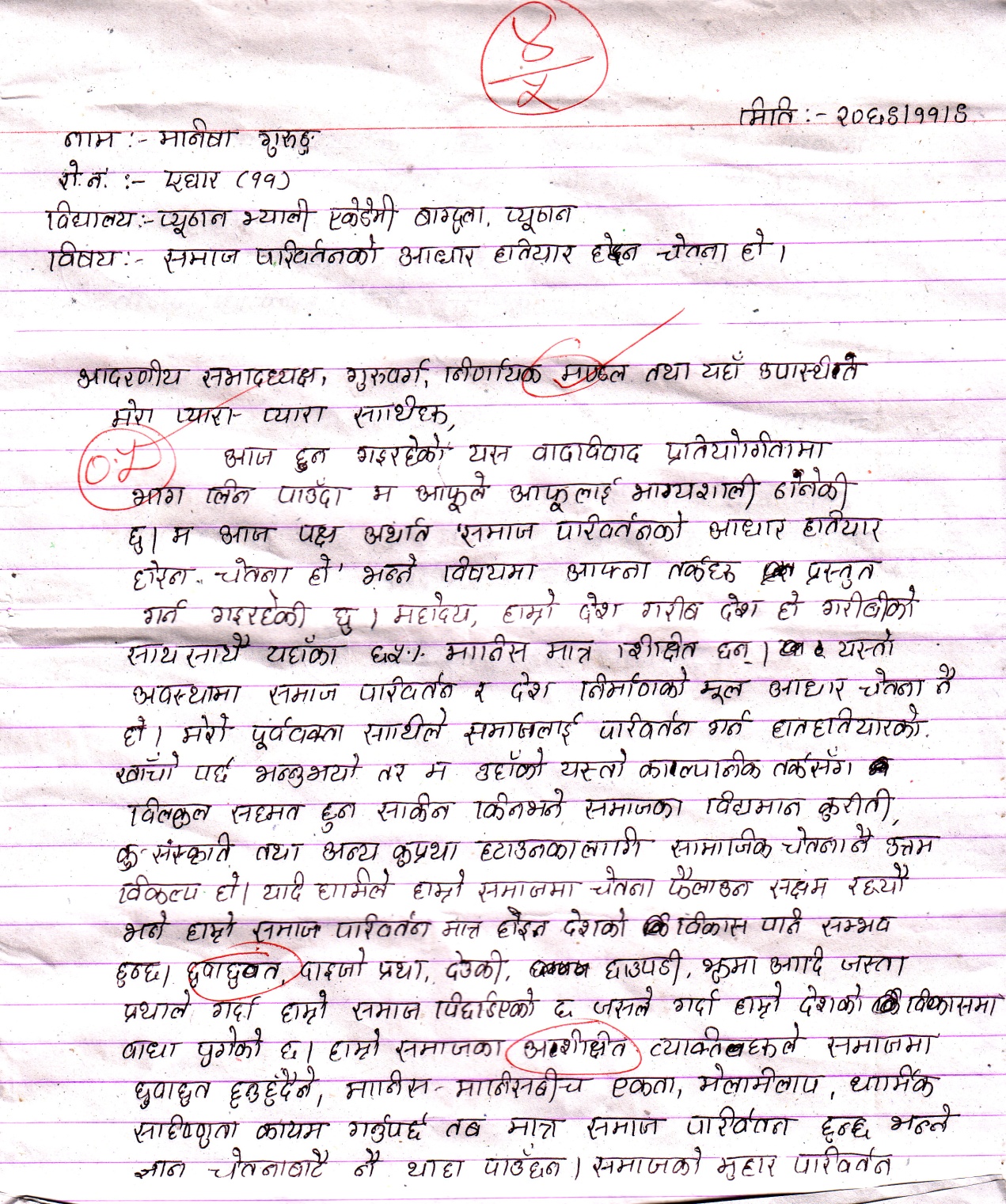 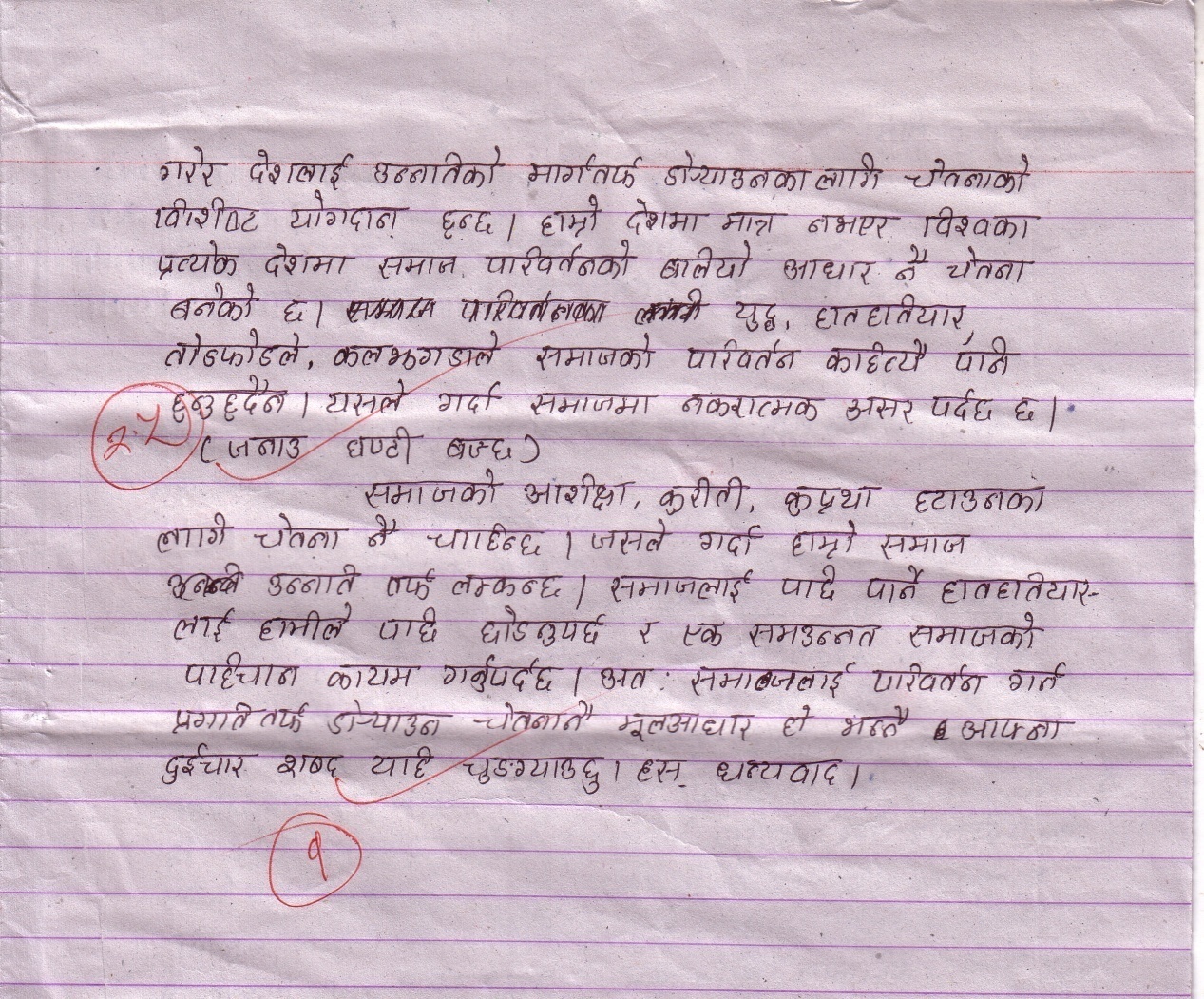 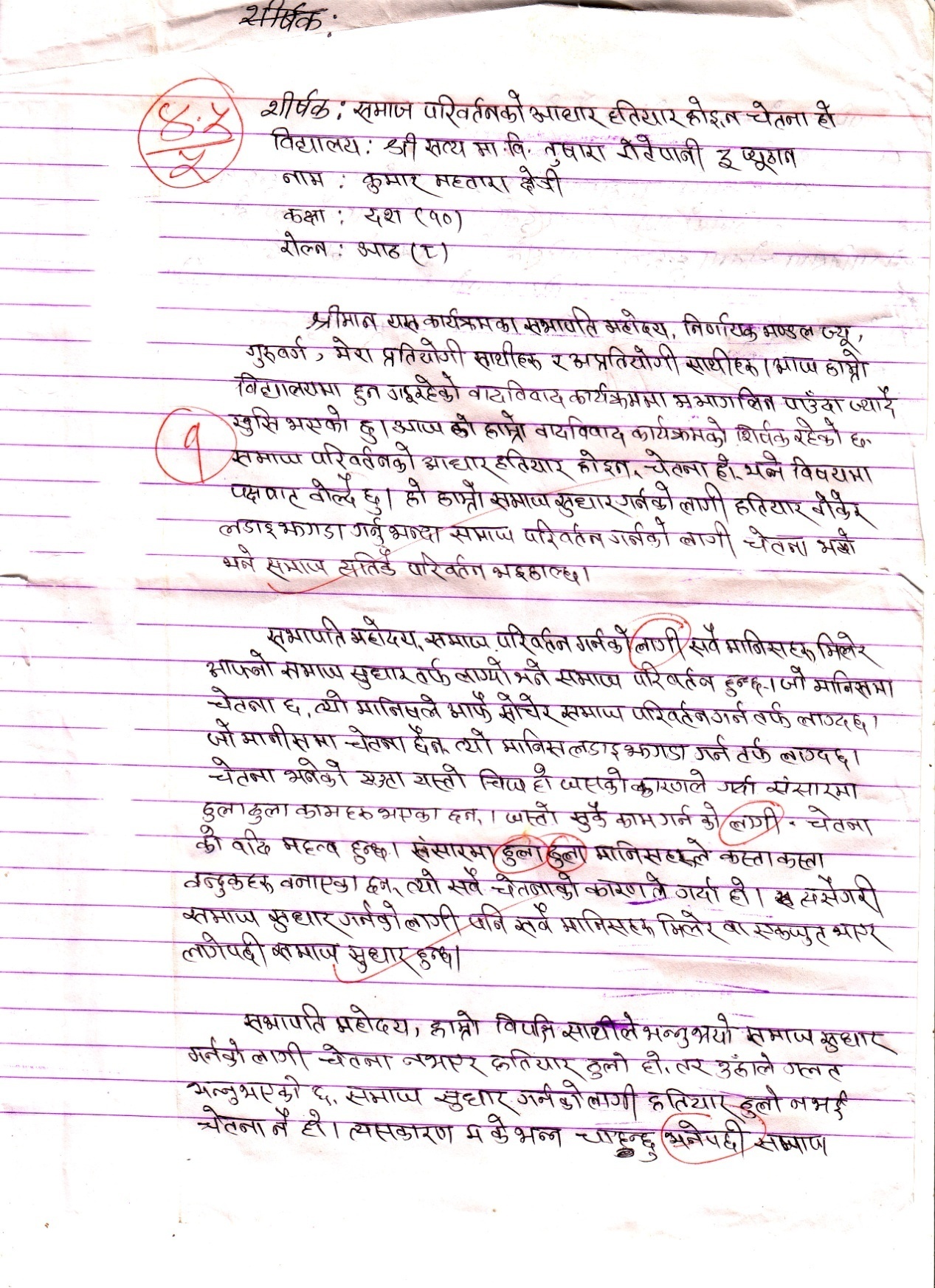 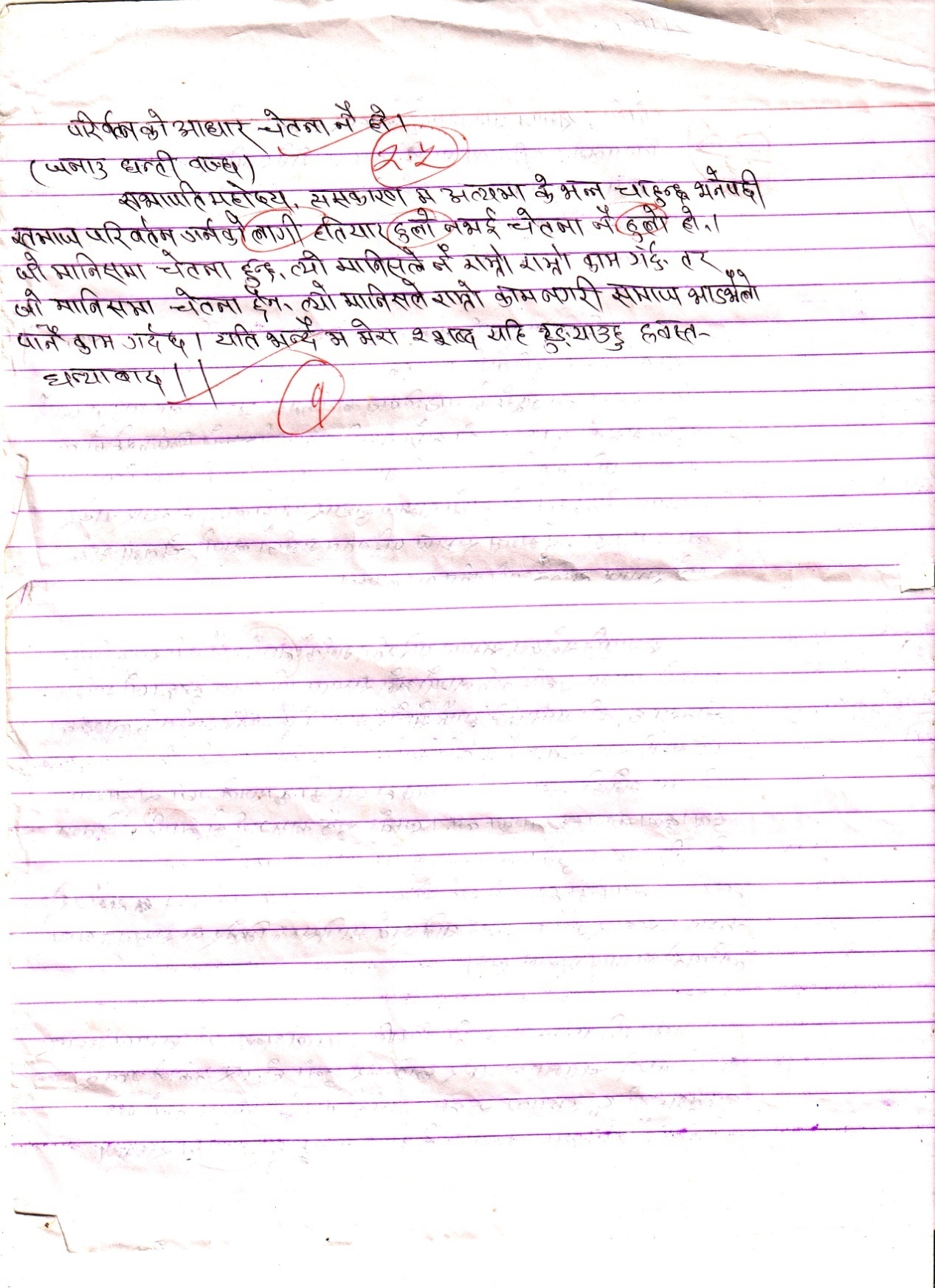 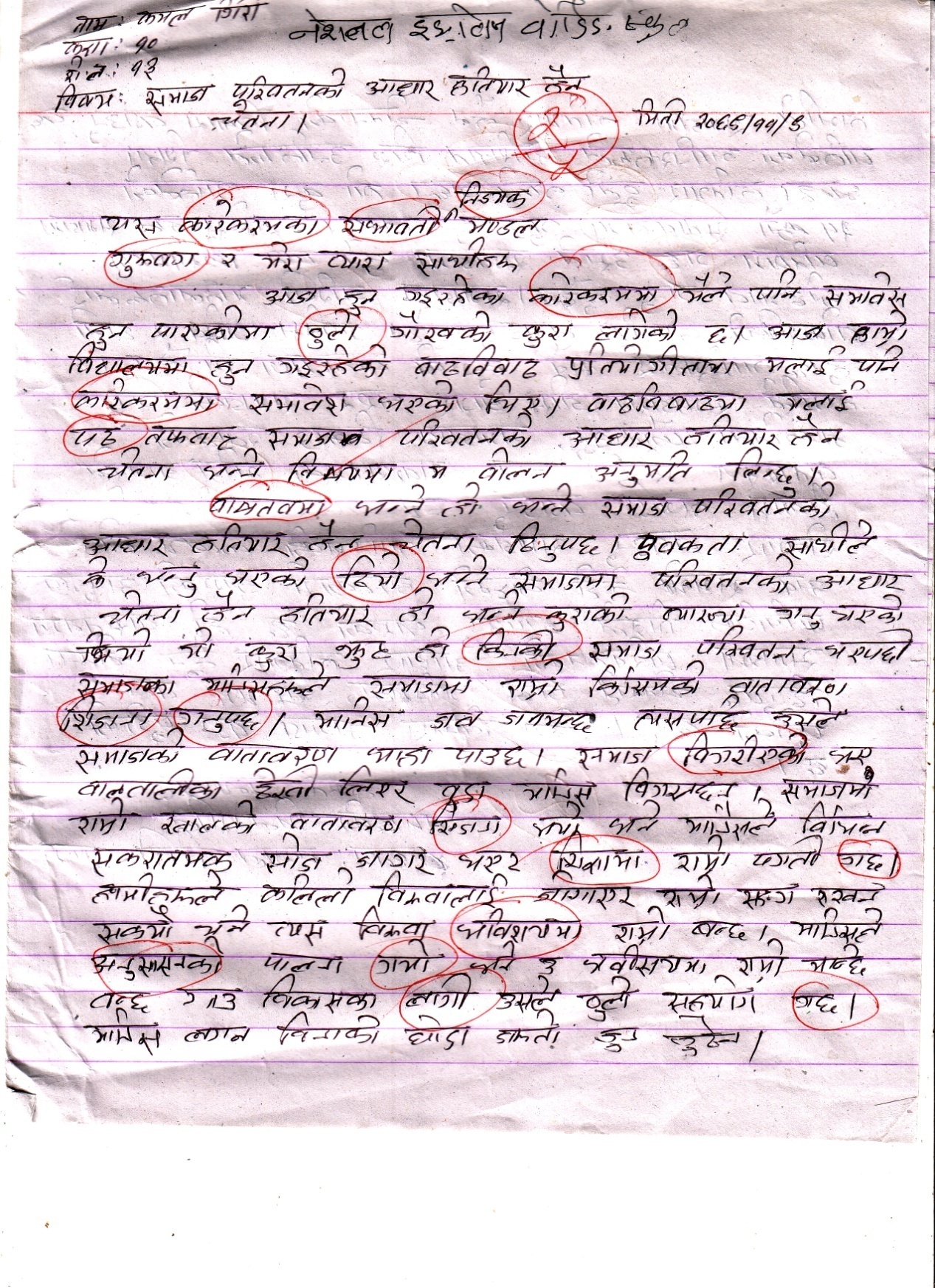 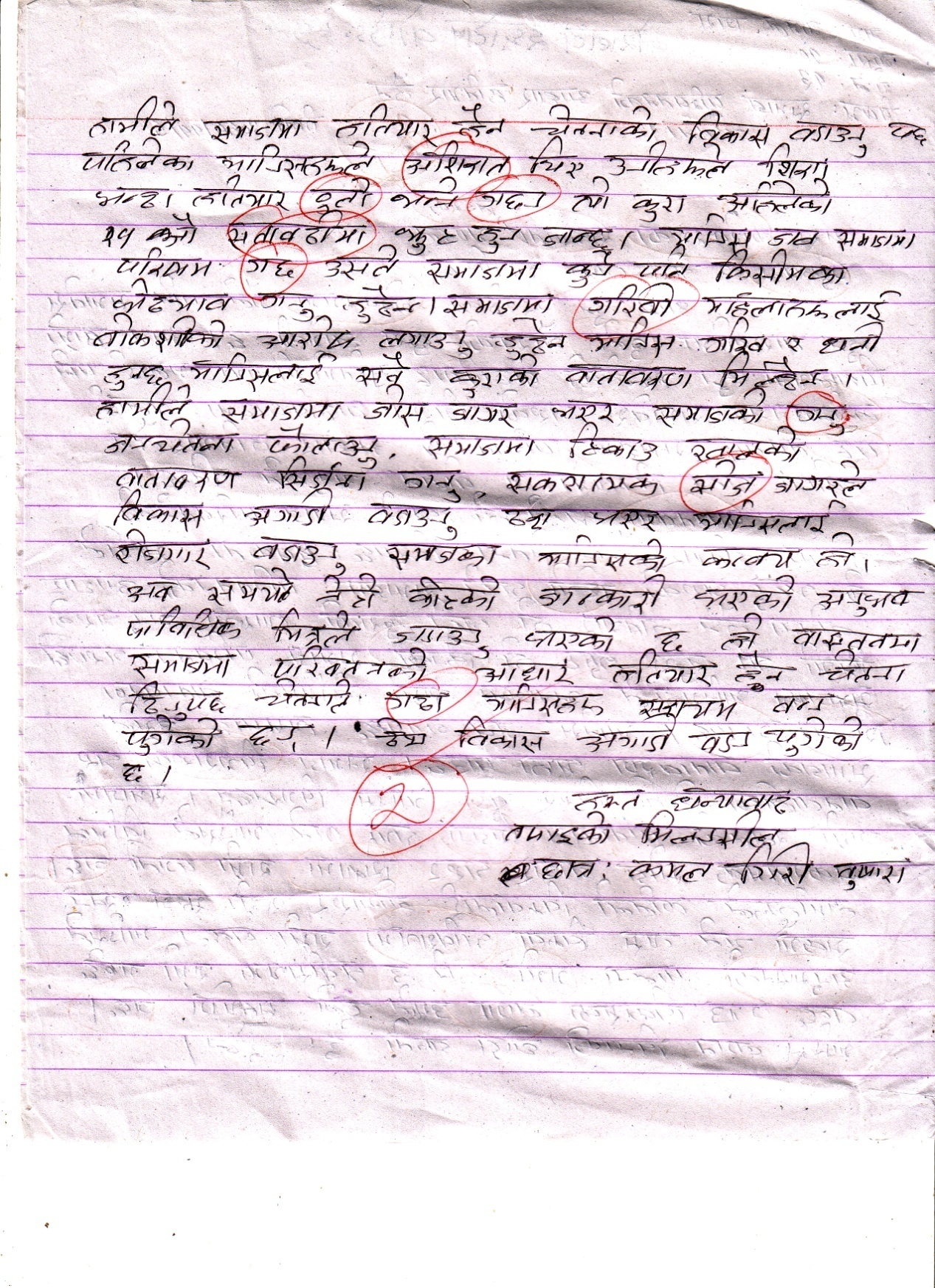 qm=;+=ljwfsIff (sIff !)!syfs_ n]fs syf !v_ P]ltxfl;s syf !u_ afn dgf]j}1flgs syf – !s_ kf}/fl0fs syf – !v_ ;fdflhs syf – !u_ dgf]j}1flgs syf – !@sljtfgLtLk|wfg . ;+:s[ltk|wfg – !k|s[ltk|wfg . ;dfhk|wfg – @gLtLk|wfg . ;+:s[ltk|wfg – !k|s[ltk|wfg . ;dfhk|wfg – @#=hLjgL/fli6«o / cGt/f{li6«os_ P]ltxfl;s – !v_ k|]/s JolQmTj – !u_ ljrf/s – !3_ cfljisf/s – !/fli6«o / cGt/f{li6«os_ ;flxlTos÷snf;DaGwL  – !v_ /fhgLlts÷k|]/s JolQmTj – !u_ ljrf/s  – !$lgaGwj:t'k/s / cfTdk/ss_ ;fdflhs  – !v_ k|fljlws÷Joj;flos  – !j:t'k/s / cfTdk/ss_ ;fdflhs  – !v_ k|fljlws÷Joj;flos  – !u_ ;f+:s[lts – !%¿kss_ jSt[tf  – !v_ ;+jfb  – !s_ dgf]jfb  – !v_ jfbljjfb  – !u_ Psfª\sL  – !^lr7Ls_ 3/fo;L – !v_ lgj]bg÷sfof{noLo  – !– lgdGq0ff, z'esfdgfs_ Jofkfl/s – lgdGq0ff, z'esfdgf&b}lgsLb}lgsL – !s"n ;ª\Vof$%Ü–eGbf sd$%Ü–eGbf sd$%Ü – eGbf a9L %%Ü eGbf sd$%Ü – eGbf a9L %%Ü eGbf sd%%Ü – eGbf a9L ^%Ü eGbf sd%%Ü – eGbf a9L ^%Ü eGbf sd^%eGbf a9L &%Ü eGbf sd^%eGbf a9L &%Ü eGbf sd&%ÜeGbf – a9L&%ÜeGbf – a9Ls"n ;ª\Vof;ª\Vofk|ltzt;ª\Vofk|ltzt;ª\Vofk|ltzt;ª\Vofk|ltzt;ª\Vofk|ltzt^)!!!*=##!*#)!)!^=^&!!!*=##!)!^=^&s'n ljBfyL{ ;ª\VofdWodfgdfgs ljrngdWodfg eGbf a9L dWodfg eGbf a9L dWodfg eGbf tn dWodfg eGbf tn s'n ljBfyL{ ;ª\VofdWodfgdfgs ljrng;ª\Vofk|ltzt;ª\Vofk|ltzt^)@=*%)=*@%#)%)#)%)s"n ;ª\Vof$%Ü–eGbf sd$%Ü–eGbf sd$%ÜeGbf a9L %%ÜeGbf sd $%ÜeGbf a9L %%ÜeGbf sd %%ÜeGbf a9L ^%Ü eGbf sd%%ÜeGbf a9L ^%Ü eGbf sd^%eGbf a9L &%ÜeGbf sd^%eGbf a9L &%ÜeGbf sd&%Ü eGbf a9L&%Ü eGbf a9Ls"n ;ª\Vof;ª\Vofk|ltzt;ª\Vofk|ltzt;ª\Vofk|ltzt;ª\Vofk|ltzt;ª\Vofk|ltzt#)@^=^&&@#=##^@)*@^=^&&@#=##s"n ljBfyL{ ;ª\VofdWodfgdfgs ljrngdWodfg eGbf a9L dWodfg eGbf a9L dWodfg eGbf tn dWodfg eGbf tn s"n ljBfyL{ ;ª\VofdWodfgdfgs ljrng;ª\Vofk|ltzt;ª\Vofk|ltzt#)#=!*)=^$@!%%)!%%)s"n ;ª\Vof$%ÜeGbf sd$%ÜeGbf sd$%ÜeGbf a9L %%ÜeGbf sd $%ÜeGbf a9L %%ÜeGbf sd %%ÜeGbf a9L ^%ÜeGbf sd%%ÜeGbf a9L ^%ÜeGbf sd^%eGbf a9L &%ÜeGbf sd^%eGbf a9L &%ÜeGbf sd&%ÜeGbf a9L&%ÜeGbf a9Ls"n ;ª\Vof;ª\Vofk|ltzt;ª\Vofk|ltzt;ª\Vofk|ltzt;ª\Vofk|ltzt;ª\Vofk|ltzt#)(#)!!#^=^&$!#=###!)#!)s"n ljBfyL{ ;ª\VofdWodfgdfgs ljrngdWodfgeGbf a9L dWodfgeGbf a9L dWodfgeGbf tn dWodfgeGbf tn s"n ljBfyL{ ;ª\VofdWodfgdfgs ljrng;ª\Vofk|ltzt;ª\Vofk|ltzt#)@=%#)=*@^!)##=##@)^^=^&s"n 5fqfk|ltztfª\sljBfnosf] k|s[lt;ªVofk|ltzts"n ljBfyL{hDdf k|ltzt#)$%Ü eGbf sd;/sf/L!#=##^@)#)$%Ü eGbf sdlghL%!^=^&^@)#)$%Ü eGbf a9L%%Ü eGbf sd;/sf/L$!#=##&@#=###)$%Ü eGbf a9L%%Ü eGbf sdlghL#!)&@#=###)%%Ü eGbf a9L^%Ü eGbf sd;/sf/L@^=^&%!^=^&#)%%Ü eGbf a9L^%Ü eGbf sdlghL#!)%!^=^&#)^%Ü eGbf a9L&%Ü eGbf sd;/sf/L$!#=##^@)#)^%Ü eGbf a9L&%Ü eGbf sdlghL@^=^&^@)#)&%Ü eGbf a9L;/sf/L$!#=##^@)#)&%Ü eGbf a9LlghL@^=^&^@)ljBfnosf] k|s[lts"n ljBfyL{ ;ª\VofdWodfgdfgs ljrngdWodfg eGbf a9L dWodfg eGbf a9L dWodfg eGbf tn dWodfg eGbf tn ljBfnosf] k|s[lts"n ljBfyL{ ;ª\VofdWodfgdfgs ljrng;ª\Vofk|ltzt;ª\Vofk|ltzt;/sf/L!%#=@)=^%%*%#=##&$^=^&lghL!%@=&)=%(!&$^=^&*%#=##s"n 5fqfk|ltztfª\sljBfnosf] k|s[lt;ªVofk|ltzts"n ljBfyL{hDdf k|ltzt#)$%Ü eGbf sd;/sf/L!#=##%!^=^^#)$%Ü eGbf sdlghL$!#=##%!^=^^#)$%Ü eGbf a9L%%Ü eGbf sd;/sf/L#!)!!##=^(#)$%Ü eGbf a9L%%Ü eGbf sdlghL*@^=^(!!##=^(#)%%Ü eGbf a9L^%Ü eGbf sd;/sf/L$!#=##%!^=^^#)%%Ü eGbf a9L^%Ü eGbf sdlghL!#=##%!^=^^#)^%Ü eGbf a9L&%Ü eGbf sd;/sf/L$!#=##%!^=^^#)^%Ü eGbf a9L&%Ü eGbf sdlghL!@=##%!^=^^#)&%Ü eGbf a9L;/sf/L#!)$!#=###)&%Ü eGbf a9LlghL!#=##$!#=##ljBfnosf] k|s[lts"n ljBfyL{ ;ª\VofdWodfgdfgs ljrngdWodfgeGbf a9LdWodfgeGbf a9LdWodfgeGbf tndWodfgeGbf tnljBfnosf] k|s[lts"n ljBfyL{ ;ª\VofdWodfgdfgs ljrng;ª\Vofk|ltzt;ª\Vofk|ltzt;/sf/L!%#=!^)=^#)*%#=##&$^=^&lghL!%@=#^)=%@$$@^=^&!!&#=##;d"x;ª\VofdWodfg;du| dWodfgdfgs ljrng;du| dfgs ljrngz dfg;/sf/L#)#=!*@=*%%)=^$@#)=^#$!#=$)@lghL#)@=%#@=*%%)=*@^))=^#$!#=$)@;d"x;ª\VofdWodfg;du| dWodfgdfgs ljrng;du| dfgsz dfg5fq#)@=&^@=*%%)=&^&)=*)!)=(!^5fqf#)@=(%@=*%%)=*#^)=*)!)=(!^;/sf/L ljBfnosf] gfdqm=;+=5fqqm=;+=5fqfs}lkmot;To df=lj= t';f/f!s'df/ dxtf/f If]qL!;'lgtf /f]sf@dx]Gb| ;'gf/ @5df lu/L#lqm;L e08f/L#ha'gf Pd=;L$lji0f'k|;fb kf]v|]n$;/Ltf lu/L%cu]Gb| Pd=;L%a;Gtf kf]v|]ne[s'6L df=lj= lnjfª!cDd/axfb'/ 3lt{du/!¿df k'g@df]xg 3tL{@;Ldf af]xf]/f#uf]kfn emfqmL#kdL{nf k'g$b]jaxfb'/ af]xf]/f$5df 3tL{du/%z+s/ af]xf]/f%sNkgf 3tL{hgtf df=lj= l6d'/rf}/!/fh]Gb|axfb'/ dxt/f!a;Gtf Pd=;L@xl/ kl/of/@cGhgf lu/L#clgn lh=;L=#lgd{nf Pd=;L=$/f]dnfn lu/L$ha'gf s]=;L=%ch'{g dxt/f%lxdf lu/LlghL ljBfnosf] gfdqm=;+=5fqqm=;+=5fqfs}lkmotKo'7fg EofnL Ps]8]dL afUb'nf!ljsf; >]i7!dfof k'g@;'jf; u'¿ª@cd[tf Pd=;L=#x'daxfb'/ k'g#dlgiff u'¿ª$df]xg >]i7$d~h' lu/L%czf]s ;'gf/%cf:yf e08f/Luf}d'vL Oª\ln; af]l8{ª :s'n, dR5L!lzj/fd gu/sf]6L!;'Gb/f lh=;L=@ljzfn lh=;L=@ldgfIfL kf}8\ofn#ljsNk lh=;L=#z]zz'ne zfx$cf]daxfb'/ s]=;L=$cl:dtf kf}8\ofn%ljj]s lh=;L=%z'lZdtf s]=;L=g];gn Oª\ln; af]l8{ª :s'n, 9fF8f!ch'{g lh=;L=!ljlgtf Pd=:fL=@ldi0f xdfn@l;dfgf a:g]t#sdn lu/L#l;h{gf Pd=;L=$ljjz >]i7$gf/fo0fL lh=;L=%clgn lu/L%gd'gf kf]v|]n;Daf]wg / ljifok|j]z;Daf]wg / ljifok|j]z;Daf]wg / ljifok|j]zljifoj:t'sf] ts{k"0f{ k|:t'lt / df}lnstfljifoj:t'sf] ts{k"0f{ k|:t'lt / df}lnstfljifoj:t'sf] ts{k"0f{ k|:t'lt / df}lnstfv08gd08gv08gd08gv08gd08geflifs z'4tfeflifs z'4tfeflifs z'4tfhDdfpQddWodlgDgpQddWodlgDgpQddWodlgDgpQddWodlgDghDdf!)=%)=@%!)=%)=@%@!)=%!)=%)=@%%$